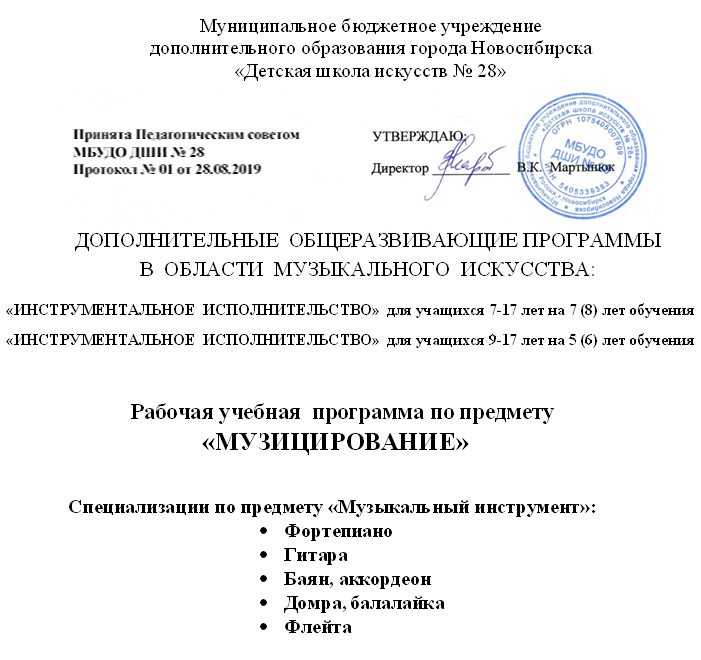 СОДЕРЖАНИЕI. Пояснительная записка ………………………………………………………	51. Общая характеристика предмета ……………………………………….……	52. Срок реализации программы ……………………….………………….…….	53. Форма и режим занятий ………………………………………………………	54. Объем аудиторного времени по учебному плану …………………………..	65. Цель и задачи учебного предмета ………………..…………….……..……..	66. Методы обучения …………………………………………………………….	77. Материально-технические условия реализации предмета …………………	6II. Методическое обеспечение программы …………………………………….	81. Особенности содержания программы …………..…………………………..	82. Творчество как метод воспитания музицирующего любителя ……………	8III. Требования к уровню подготовки обучающихся ……..………………….	11IV. Формы и методы контроля, система оценок ………………………………	121. Аттестация: цели, виды, форма, содержание ……………………………......	122. Критерии оценки ..……………………………………………………………..	13V. ФОРТЕПИАНО: Содержание программы  учебного предмета      «Музицирование» ……………………………………………………………….	145.1. Требования по годам обучения:  основные задачи; подбор по слуху; чтение  с листа; транспонирование; игра в ансамбле; домашнее музицирование.  Примерные списки репертуарных произведения для творческих заданий: 1 год обучения ……………..……………………………………………….	142 год обучения ……………..……………………………………………….	163 год обучения ……………..……………………………………………….	184 год обучения ……………………………………………………..……….	195 год обучения ……………………………………………………..……….	216 год обучения ……………………………………………………..……….	235.2. Требования к уровню подготовки обучающихся ………………………….	245.3. Рекомендуемая методическая литература ………………………………….	215.4. Рекомендуемые нотные сборники …………………………………………..	22VI. ГИТАРА: Содержание программы  учебного предмета «Музицирование» 286.1. Требования по годам обучения: чтение с листа; подбор по слуху; транспонирование; аккомпанемент; игра в ансамбле. Примерные репертуарные списки по ансамблю и аккомпанементу: 1 год обучения ……………..……………………………………………….	282 год обучения ……………..……………………………………………….	293 год обучения ……………..……………………………………………….	304 год обучения ……………………………………………………..……….	315 год обучения ……………………………………………………..……….	326 год обучения ……………………………………………………..……….	346.2. Требования к уровню подготовки обучающихся ………………………….	366.3. Рекомендуемая нотная и учебно-методическая литература ..……………..	366.4. Рекомендуемые произведения для шестиструнной гитары в различных        ансамблевых составах ………………………………………………………..	38VII. БАЯН, АККОРДЕОН: Содержание программы  учебного предмета         «Музицирование» …………………………………………………………….	407.1. Требования по годам обучения:   подбор по слуху; чтение с листа;транспонирование; игра в ансамбле. Примерный репертуарный списокпо ансамблю. Творческая работа 1 год обучения ……………..……………………………………………….	402 год обучения ……………..……………………………………………….	423 год обучения ……………..……………………………………………….	444 год обучения ……………………………………………………..……….	465 год обучения ……………………………………………………..……….	486 год обучения ……………………………………………………..……….	507.2. Требования к уровню подготовки обучающихся ………………………….	527.3. Рекомендуемая нотная литература …………………………...…………….	537.4. Нотная литература по разделу «Аккомпанемент» ………………………....	557.5. Список методической литературы ………………………………………….	567.6. Примерные репертуарные списки для подбора по слуху ………………..	57VIII. ДОМРА, БАЛАЛАЙКА: Содержание программы  учебного предмета           «Музицирование» …………………………………………………………….	598.1. Годовые требования по классам:   подбор по слуху; чтение с листа; транспонирование; игра в ансамбле; примерный список произведений для ансамбля; творческие задания 1 год обучения ……………..……………………………………………….	592 год обучения ……………..……………………………………………….	603 год обучения ……………..……………………………………………….	614 год обучения ……………………………………………………..……….	625 год обучения ……………………………………………………..……….	646 год обучения ……………………………………………………..……….	658.2. Требования к уровню подготовки обучающихся ………………………….	668.3. Рекомендуемые нотные сборники …………………………………………..	678.4. Рекомендуемая методическая литература ………………………………….	69IХ. ФЛЕЙТА: Содержание программы  учебного предмета        «Музицирование» ………………………………………………………….…	709.1. Годовые требования по классам:   подбор по слуху; чтение с листа; аппликатура; игра в ансамбле; домашнее музицирование; примерные списки произведений  и  нотных  сборников для  творческих  заданий 1 год обучения ……………..……………………………………………….	702 год обучения ……………..……………………………………………….	713 год обучения ……………..……………………………………………….	724 год обучения ……………………………………………………..……….	745 год обучения ……………………………………………………..……….	756 год обучения ……………………………………………………..……….	779.2. Требования к уровню подготовки обучающихся ………………………….	789.3. Рекомендуемые нотные сборники для ансамбля флейты .............................	789.4. Рекомендуемая методическая литература ......................................................	80I. ПОЯСНИТЕЛЬНАЯ  ЗАПИСКА1. Общая характеристика предмета:Программа учебного предмета  «Музицирование» разработана  на основе «Рекомендации по организации образовательной и методической деятельности при реализации общеобразовательных программ в области искусств», направленных письмом Министерства культуры Российской Федерации от 21.11.2013 №191-01-39/06-ГИ. В программе учебного предмета «Музицирование» также учитывались: многолетний педагогический опыт работы на музыкальном отделении в ДШИ; современная методическая литература; примерные программы для ДМШ и музыкальных отделений ДШИ (Федеральное агентство по культуре и кинематографии. Научно-методический центр по художественному образованию.  М.:  2001; 2006).Программа «Музицирование» предназначена для обучающихся по дополнительным общеразвивающим программам (далее по тексту – ДОП) «Инструментальное исполнительство» с 7(8)-летним и 5(6)-летним сроками обучения. Предмет  «Музицирование» взаимосвязан с предметом «Музыкальный инструмент», углубляет  музыкально-исполнительские знания, умения и навыки детей, необходимые для сольного и ансамблевого музицирования и исполнительства. Основное содержание предмета составляет подбор по слуху, чтение с листа, транспонирование, игра в ансамбле и аккомпанемент, которые относятся к базовым умениям музыканта-профессионала и музыканта-любителя. Занятия по предмету «Музицирование» оптимизируют путь ребенка к исполнительству и творчеству и содействуют развитию его интереса к музыке и искусству. В процессе занятий  учащиеся знакомятся с разнообразным и интересным ансамблевым репертуаром, с произведениями различных стилей и жанров, созданными отечественными и зарубежными композиторами для ансамблей различных составов.  Содержание программы включает обширный учебный  материал (репертуарные списки произведений по видам музицирования, нотной и методической литературы и т.д.), что обеспечивает индивидуальный  подход к обучению детей с разными музыкальными данными и уровнем подготовки и дает возможность реализации данной программы в рамках ДОП «Инструментальное музицирование» с разными сроками обучения. 2. Срок реализации учебного предмета «Музицирование»Срок реализации учебного предмета «Музицирование» по 7(8)-летнему и по 5(6)-летнему курсам ДОП «Инструментальное исполнительство» составляет 5 лет (соответственно – с 1-го по 5-й классы и с I-го по V-й курсы).Для детей, окончивших полный курс обучения по 5(6)-летней ДОП «Инструментальное исполнительство», проявивших склонности к продолжению обучения и показавших хорошие результаты на итоговой аттестации  на 5 курсе, срок обучения может быть увеличен на 1 год и составит 6 лет.3. Форма и режим занятий. Основная форма занятий по предмету «Музицирование» – индивидуальный урок продолжительностью 0,5  часа (23 минуты) в неделю. Возможно также объединение индивидуальных уроков у нескольких обучающихся с целью совместного освоения теоретического материала и ансамблевой игры. Такие занятия проводятся в мелкогрупповой форме (2-4 ученика). Для исполнения произведений, написанных для различных составов, к занятиям могут привлекаться обучающиеся, играющие на различных музыкальных инструментах.  4. Объем аудиторного времени по учебному плануПолный объем аудиторных часов на изучение предмета  по учебному плану ДШИ представлен в таблице. По предмету предполагается внеаудиторная работа, в том числе:- выполнение  домашнего  задания (самостоятельная работа);- подготовка  к  концертным  выступлениям;- участие  обучающихся в концертах, творческих мероприятиях и культурно-просветительской деятельности образовательного учреждения  и  др.5. Цель и задачи программыЦель предмета «Музицирование» – развитие творческих способностей и музыкально-исполнительских возможностей учащихся средствами освоения различных форм музицирования.    Для достижения поставленной цели необходимо решать следующие  задачи:приобщать ученика к различным видам музыкального творчества (подбор по слуху, аккомпанемент, игра в ансамбле и др.);формировать у обучающихся комплекс исполнительских навыков, необходимых для ансамблевого музицирования и аккомпанирования;формировать  навыки чтения с листа, способствующие быстрому и грамотному разбору текста, обучать навыкам самостоятельной работы;развивать чувство ансамбля (чувство партнерства при игре в ансамбле), артистизма и музыкальности;развивать  эмоциональность, память, мышление, воображение и творческую активность при игре в ансамбле;прививать любовь к музыке, искусству, творчеству, воспитать потребность к музицированию, к творческому самовыражению в игре на инструменте;применять на практике знания и навыки музыкального исполнительства, полученные на других предметах детской школы искусств;содействовать осознанию учащимся ценности своей музыкально-творческой деятельности для окружающих. Создавать условия для приобретения обучающимися опыта творческой деятельности и публичных выступлений в сфере ансамблевого музицирования;расширять музыкальный кругозор учащихся через ознакомление с ансамблевым репертуаром и выдающимися исполнениями камерной музыки.6. Методы обученияДля достижения поставленной цели и реализации задач предмета используются следующие методы обучения:словесный (объяснение, беседа, рассказ);практический (или метод упражнений и повторений – выработка  игровых навыков ученика, работа над художественно-образной сферой произведения);объяснительно-иллюстративный (педагог играет произведение ученика и попутно объясняет);метод показа (показ педагогом игровых приемов и движений, исполнение педагогом пьес с использованием многообразных вариантов показа);аналитический (сравнения и обобщения, развитие логического мышления);эмоциональный (подбор ассоциаций, образов, художественные впечатления);репродуктивный метод (повторение учеником игровых приемов по образцу учителя);метод проблемного изложения (педагог ставит и решает проблему, показывая ученику разные пути и варианты решения);частично-поисковый (ученик участвует в поисках решения поставленной задачи).Перечисленные методы являются наиболее продуктивными при реализации задач учебного предмета и основаны на проверенных методиках и сложившихся традициях музыкального исполнительства. Выбор методов зависит от возраста и индивидуальных особенностей учащегося. 7. Материально-технические условияМатериально-техническая база образовательного учреждения соответствует санитарным и противопожарным нормам, нормам охраны труда. Для реализации образовательной программы в учебных кабинетах имеется необходимое оборудование: музыкальные инструменты (2 фортепиано и другие инструменты в соответствии со специализациями), подставки для сидения и под ноги, пюпитры, метроном, наглядные пособия, нотная и методическая литература. В ДШИ имеются: библиотека и фонотека; концертный зал,  оборудованный концертным роялем, звуковой и мультимедийной техникой. Музыкальные инструменты  обслуживаются настройщиком (настройка, мелкий и капитальный ремонт).II. МЕТОДИЧЕСКОЕ  ОБЕСПЕЧЕНИЕ  ПРОГРАММЫ1. Особенности содержания программыСодержание программы учебного предмета «Музицирование» опирается на методику комплексного интенсивного музыкального воспитания, в которой нашли отражение достижения прогрессивной музыкальной педагогики XX века. Предлагаемая методика обеспечивает разностороннее, гармоничное музыкальное развитие ребенка, фундаментом которого является воспитание слухового восприятия. Единый курс обучения охватывает все направления: - исполнительство, теорию, творчество.  Программа «Музицирование» состоит из взаимодополняющих друг друга теоретической и практической частей.Содержание теоретической части программы предполагает объяснение ученику необходимости поэтапного развития навыков подбора по слуху, освоения простейших правил гармонизации (аккомпанемента) и строения мелодии, анализа общего строения музыкальных произведений,  развития навыков чтения с листа и транспонирования, исполнения ансамблевой музыки и аккомпанемента. Учащимся необходимо объяснять основные принципы чтения с листа, различия между чтением с листа и разбором.Содержание практической части программы  составляют специальные упражнения для развития внутреннего слуха и интонирования, подбора мелодии с аккомпанементом, транспонирования и чтения с листа, исполнение ансамблевой музыки и аккомпанемента. Методы ведения урока музицирования направлены на раскрепощение ребёнка: необходимо придать ему веру в свои возможности, помочь легко и незаметно преодолеть трудности обучения, воспитать стремление играть лучше, узнать больше. Занятия строятся с учетом возрастных особенностей детей, их музыкальных данных, возможностей развития, приобретенных знаний. Основополагающее значение в обучении по предмету имеет принцип движения от простого к сложному: от пения и подбора по слуху простейших мотивов – к постепенно усложняющимся мелодиям, от транспонирования  простых и знакомых мелодий – к более сложным по форме и фактуре произведениям. Оптимизируя путь к музицированию и творчеству, программа предмета развивает у обучающихся интерес к занятиям школе, и дает возможность каждому ребенку осуществить желание: играть ту музыку, которую он выбирает сам. Вместе с тем, на занятиях  необходимо не только наметить пути руководства детским творчеством, но и не упустить при этом из виду развитие исполнительских навыков. Успешные результаты возможны лишь при условии внимательного отношения к процессу обучения в целом, к общей культуре, уровню исполнительских возможностей. 2. Творчество как метод воспитания музицирующего любителяВ сфере музыкальной педагогики детское творчество понимается как средство вовлечения детей в музыку, метод развития музыкальных способностей, путь познания закономерностей музыкального языка. С этой точки зрения обучение музицированию способно не только формировать творческий потенциал учащихся, но и давать возможность практической реализации этого потенциала. Потребность к музицированию, к творческому самовыражению, к более содержательному досугу – наиболее распространенные мотивы к обучению в музыкальных школах. Музицирование включает в себя разделы: подбор по слуху, транспонирование, чтение нот с листа, творческую работа, исполнение различных ансамблей. В базовую основу программы по предмету входит  образовательная технология подбора по слуху и чтения с листа. Подбор по слуху объединяет в себе не только продуктивную, но и репродуктивную деятельность, т.к. основывается на знакомом интонационном материале (это обязательное условие корректности методики). Это способствует активизации развития музыкальной интуиции, мышления, мелодического, гармонического и внутреннего слуха, способности музыкальной памяти «удерживать» тематизм, гармонию, структуру и т.д. Эти умения содействуют лучшей организации движений и уверенности в концертных выступлениях; повышают интерес к домашним занятиям. В составлении творческих заданий по подбору необходимо учитывать индивидуальные особенности обучающихся, уровень их общей подготовки.Подбором по слуху в той или иной степени владеют многие педагоги; делают попытки подбирать по слуху и многие начинающие пианисты (пока у них не пропало желание вообще подходить к инструменту). При корректном использовании подбора по слуху как метода обучения, можно содействовать не только закреплению определенных исполнительских умений учащегося, но и осваивать новые исполнительские приемы.Подбором по слуху следует заниматься на протяжени всех лет обучения. В этом процессе  возможно наметить этапы: подбор мелодий, знакомство с простейшими типами аккомпанемента, овладение различными фактурно-гармоническими моделями сопровождения. На основе выбранной мелодии целесообразно осваивать несколько моделей сопровождения, что закрепляет навыки фактурно-вариационного мышления. Огромную роль в воспитании художественного вкуса имеет выбор репертуара для подбора по слуху (см. Примерные репертуарные списки). Желательно включать в репертуар детские песни, т.к. в них содержится большое разнообразие образов, характеров, красок. В подарок мамам, папам, бабушкам можно готовить популярные эстрадные песни разных лет; для нравственно-патриотического воспитания учащихся – песни военных лет. Можно также обратиться к подбору русских народных песен, которые представляют настоящий кладезь интонационного развития. При выборе репертуара следует учитывать инициативу  учащегося, поощрять его творческие желания, помня о том, что подбор по слуху  выступает главным стимулом музицирования учащихся в послешкольный период. Транспонирование развивает у ученика не только музыкальный, но и тембровый слух, формируют навыки свободного владения клавиатурой, адаптируют к тональностям с большим количеством знаков и т.п. Первоначально нужно  транспонировать произведение по слуху; затем, по мере накопления теоретических знаний,  по нотам. Репертуаром для транспонирования могут являться подобранные по слуху мелодии, выученные ранее пьесы, этюды. Материалом для транспонирования могут служить детские песенки, подобранные по слуху, легкие пьески и песни из сборников для.Чтение нот с листа помогает быстрее выучить новую пьесу, знакомиться с неизвестной музыкой, просматривая нотные сборники. Чтение с листа – хороший и наглядный способ изучения, повторения и применения терминов.  Начальный этап в чтении – подготовительный. Это привыкание к нотам и графическому изображению звуков, которое необходимо с первых шагов обучения. Иначе в дальнейшем, если ученик привыкнет играть только «с рук», его будет тяжело заставить не только смотреть в ноты, но и играть по ним. Не нужно торопиться начинать играть незнакомую мелодию. Надо внимательно изучить ноты глазами пару минут, чтобы обратить внимание на основные моменты. При чтении с листа темп должен быть спокойным и удобным.Прежде чем приступать к чтению нот с листа, нужно проанализировать нотный текст по параметрам:- ключевые знаки,- размер,- с какой ноты начинается, какая нота самая низкая, какая - самая высокая.- какие длительности встречаются,- как идет мелодия - плавно, по гамме или скачками,- если текст написан для 2-х рук, то какие басы и аккорды использованы, нет ли скачков.Благодаря развитию навыков чтения с листа крепнет интерес к знакомству с новыми музыкальными произведениями, умению раскрыть и воплотить художественный образ и замысел композитора. Здесь необходимо учитывать трудности, связанные с большим числом ключевых знаков альтерации, поэтому навык чтения с листа надо накапливать постепенно, по принципу «от простого – к сложному».Одной из форм детского творчества является - сочинение, так как здесь в полной мере ребёнок может проявить свою инициативу и неистощимую фантазию. Этот процесс приносит огромную пользу на всех ступенях развития ребёнка. Учитывая то, что все дети имеют разные творческие способности, а некоторые из них могут лишь конструктивно воспринимать музыкальный материал, одной из форм работы над сочинением с такими детьми является подражание. Поэтому на начальном этапе обучения это может быть структура «вопрос – ответ», звукоподражание (пение птиц, дождик, часики и т.п.), сочинение мелодии на стихи. Задача педагога на данном этапе состоит в том, чтобы обратить внимание ребёнка на сходство музыкальной интонации и интонаций человеческой речи.В процессе выполнения творческих заданий рекомендуется знакомить учащегося с функциями T-S-D, с кадансовыми оборотами, II, IV ступенями, понятием параллельных тональностей, игрой  кадансов в разных тональностях с использованием секвенции, изменением ритмического рисунка в различных жанрах (марш, полька, вальс).Следующим этапом творческой работы является сочинение с элементами импровизации. Это может быть некоторое видоизменение тех или иных мелодических или ритмических оборотов песен или пьес, которые находятся в репертуаре ученика. Так могут появиться пьесы в форме вариаций и пьесы в простой 2-х и 3-х частной формах. Главная цель творческой работы – это художественная активизация ученика, приобретение им навыков импровизации, которые помогут ему свободно общаться с инструментом, выражать своё отношение к музыке, отражать её настроение. Ансамбль. Весь процесс обучения по ансамблю строится с учетом принципа: от простого к сложному, опирается на индивидуальные особенности ученика, которые включают интеллектуальные, физические, музыкальные и эмоциональные данные, уровень его подготовки. Одна из главных задач преподавателя по разделу «ансамбль» -  подбор учеников-партнеров. Они должны обладать схожим уровнем подготовки в классе по специальности. Техническая сторона исполнения у партнеров должна быть на одном уровне. Отставание одного из них будет влиять на общее художественное впечатление от игры. В этом случае требуется более серьезная индивидуальная работа. Формирование ансамбля также может идти  в зависимости  от наличия конкретных инструменталистов в данном классе. При таких условиях допустимо участие в одном ансамбле учеников разных классов (младшие - средние, средние - старшие). Предметом постоянного внимания преподавателя должна являться работа над синхронностью в исполнении партнеров, работа над звуковым балансом их партий, одинаковой фразировкой, агогикой, штрихами, интонациями, умением вместе начать фразу и вместе закончить ее. Рекомендуется привлекать учащихся к прослушиванию образцов исполнения камерной музыки.Степень сложности ансамблевых произведений не должна превышать технического уровня пьес, исполняемых в классе по специальности, т.к. у ученика появляется много новых задач, связанных с совместным исполнением. В работе над репертуаром педагог может добиться различной степени завершенности исполнения музыкального произведения, учитывая, что некоторые из них должны быть подготовлены для публичного исполнения на зачетах, концертах для родителей и учащихся, другие – для показа в классе, третьи – в порядке ознакомления. III. ТРЕБОВАНИЯ  К  УРОВНЮ  ПОДГОТОВКИ  ОБУЧАЮЩИХСЯЗанимаясь по программе учебного предмета «Музицирование», обучающийся приобретает и совершенствует самые необходимые практические навыки игры на инструменте (в соответствии со специализацией по предмету «Музыкальный инструмент»): чтение с листа музыкальных произведений различной стилевой направленности (классических, джазовых, эстрадных);  подбор по слуху (мелодий или мелодий с аккомпанементом – в соответствии со специализацией по предмету «Музыкальный инструмент») с использованием различных вариантов фактуры;  исполнение ансамблевых произведений, пройденных по программе предмета.Освоение учебного предмета «Музицирование» совершенствует профилирующие знания, умения и навыки, что обеспечивает следующие результаты: расширение общемузыкального и музыкально-исполнительского кругозора; достижение технической свободы и уверенного владения инструментом; развитие ладогармонического мышления; развитие таких личностных качеств, как воображение, увлечённость, активность, трудолюбие, инициативность, самостоятельность; осознание обучающимися ценности своей музыкально-творческой деятельности для окружающих.IV. ФОРМЫ  И  МЕТОДЫ  КОНТРОЛЯ, СИСТЕМА  ОЦЕНОК1. Аттестация: цели, виды, форма, содержаниеОценка качества реализации программы по предмету «Музицирование» включает в себя текущий контроль успеваемости, промежуточную и итоговую аттестацию. Текущий контроль проводится  на индивидуальных занятиях в счет аудиторного времени. Средствами текущего контроля являются выступления обучающихся на учебных, тематических  и других концертах, контрольные задания, работа обучающихся на уроке, выполнение  домашнего задания. Основной формой учета текущей успеваемости обучающихся является оценка, определяемая преподавателем и выставляемая обучающемуся на индивидуальном занятии. Преподаватель на каждом занятии делает записи в дневнике обучающегося: домашнее задание, рекомендации, замечания, оценки.Оценка ставится:- за домашнюю работу, - за каждое  задание, - за работу на уроке,- за урок в целом. Контрольные уроки проводятся один раз в учебном году. Присутствие на контрольных уроках комиссии или других преподавателей не обязательно. Приобретённые обучающимся навыки и умения, усвоенные знания, можно показать на открытом уроке в любое время учебного года.Промежуточная аттестация может проводиться в конце учебного полугодия или года. Итоговая аттестация по предмету проводится в конце второго полугодия выпускного класса (курса).Форму  и время проведения  промежуточной  и итоговой аттестации  по  предмету  «Музицирование» ДШИ  устанавливает  самостоятельно.  Формой аттестации  может  быть  контрольный  урок,  зачёт,  прослушивание,  выступление  в  концерте  или  участие  в  каких-либо  других  творческих  мероприятиях.Итоговая оценка по предмету заносится в документ об окончании ДШИ. При реализации учебного предмета «Музицирование» может применяться 5-балльная (2, 3, 4, 5) и 10-балльная  (2, 3-, 3, 3+, 4-, 4, 4+, 5-, 5, 5+) системы оценок.2. Критерии оценкиДля аттестации обучающихся создаются фонды оценочных средств, которые включают в себя методы контроля, позволяющие оценить приобретенные знания, умения и навыки.  По итогам исполнения программы на контрольном уроке выставляется оценка по пятибалльной шкале  (2, 3, 4, 5).1) Пятибалльная системаДанная система оценки качества исполнения является основной. С учетом целесообразности оценка качества исполнения может быть дополнена системой «+» и «-», что даст возможность более конкретно и точно оценить выступление учащегося. Образующаяся десятибалльная шкала может включать оценки: 2, 3-, 3, 3+, 4-, 4, 4+, 5-, 5, 5+.V. ФОРТЕПИАНО:СОДЕРЖАНИЕ  ПРОГРАММЫ УЧЕБНОГО ПРЕДМЕТА«МУЗИЦИРОВАНИЕ»Содержание предмета «Музицирование» в классе фортепиано основано на  освоении комплекса различных видов музыкальной деятельности, которые представляют следующие разделы программы: подбор по слуху, чтение с листа, транспонирование, игра в ансамбле с преподавателем, другим учащимся, иллюстратором (ансамбль и аккомпанемент), домашнее музицирование (самостоятельная работа).5.1. Требования по годам обучения1 год обучения (1 класс, курс)Основные задачи обучения. Обучение первоначальным навыкам подбора по слуху простейших мелодий (подбор от разных звуков песенных попевок и легких знакомых песен, например, «Во поле береза стояла» и др.), в дальнейшем – подбор и транспонирование простейших мотивов, позднее – мелодий. Во второй половине учебного года целесообразно начинать заниматься чтением с листа.1) Подбор по слуху.Подбор по слуху мелодии на трёх-пяти ступенях мажора и минора в одной позиции от любых звуков. Метроритмический рисунок  с использованием четвертей, восьмых и половинок.Подбор по слуху аккомпанемента.один звук на главных ступенях лада.квинта на главных ступенях лада.Развитие творческих навыков.сочинение и запись ритмического рисунка к стихам.сочинение мелодии на стихи в заданном диапазоне (3-5 звуков).2) Чтение с листа.Подготовительные упражнения на развитие чувства ритма.1. Чтение ритмического рисунка ритмослогами, со счётом, с опорой на движение (хлопки, постукивания). Для  развития метроритма – прохлопывать различные ритмические рисунки, считая при этом четвертями в размерах 2/4, 3/4,4/4.2. Ритмические остинато под музыку в исполнении преподавателя.3. Чтение с листа на двух нотных станах в двух ключах, начиная с простейших примеров на несколько звуков.4. Чтение с листа мелодий с аккомпанементом в виде квинты, отдельными звуками, крупными длительностями.5. Начинать изучение музыкальной терминологии, группируя термины по их значению (штрихи, темпы, динамика, обозначения характера: dolce,cantabile,leggierо и т. д.).3) Транспонирование.Транспонирование простейших попевок из «Фортепианной игры» под ред. Николаева в тональности на расстоянии полутона: из Ре-мажора в Ре-бемоль мажор, из  до- минора в до-диез минор и т. д.  Объяснить, что ступени остаются те же, меняются знаки. Как  конкретно они меняются – объяснить на примере  транспонируемой  попевки.4) Игра в ансамблеИгра в ансамбле  с преподавателем простых обработок детских песен, популярной классической и современной музыки. Игра в ансамбле с  другим обучающимся произведений для ф-но в 4 руки.5) Домашнее музицированиеСамостоятельная работа учащегося над расширением репертуара для музицирования в быту.Результат обучения Умение подобрать по слуху, прочесть с листа простейшую мелодию,  а также мелодию с простейшим аккомпанементом в виде квинты, отдельными звуками, крупными длительностями.Примерные списки репертуарных произведений и нотных сборников для творческих заданий в 1 год обученияа) Музыкальный материал для подбора по слуху мелодий и    аккомпанемента.Народные и детские песенки: «Савка и Гришка», «Висла», «Коробейники», «Калинка», «Песенка львенка и черепахи»Сборники детских песен и попевок для начинающих.Баренбойм Л. «Путь к музицированию»Голованова С. «Первые шаги»Лещинская И., Пороцкий В. «Малыш за роялем».Геталова О., Визная И. «В музыку с радостью»ТургеневаЭ., Малюков А. «Пианист-фантазёр» часть 1Уткина Е., Герасименко Е. «Музыка каждый день»б) Музыкальный материал для чтения нот с листа.Лещинская И., Пороцкий В. «Малыш за роялем».«Первые шаги маленького пианиста» составители Г. Баранова, А. ЧетверухинаСотникова О. «Я учусь играть».«Современный пианист», составитель и редактор М. Соколов.«Я музыкантом стать хочу» » составители В. Игнатьев, Л. Игнатьева.Пьесы из сборника Королькова «Маленькому пианисту»в) Музыкальный материал для игры в ансамбле.«Казачок», украинская народная песня«Висла», болгарская народная песняПопатенко И. «По грибы», «Маленькая песенка  о большом дождике»Мордасов Н. «Первый вальсик», «Второй вальсик» М. Легран «Французская тема» Пьесы из сборников:С. М. Майкапар. «Первые шаги».Л. Ляховицкая. «Сборник пьес, этюдов и ансамблей» часть 1.2  год обучения (2 класс, курс)Основные задачи обучения. Продолжение освоения комплекса различных видов музыкальной деятельности, изучаемого в 1 классе, на более сложном музыкальном материале. Совершенствование навыков  подбора по слуху, чтения с листа, транспонирования.Основные задачи  второго года обучения:развивать первоначальные навыки чтения нот с листа и подбора по слуху;учиться подбирать по слуху песенные мелодии с простейшим сопровождением;транспонироватьзнакомые песенные мелодии (например, детские песенки, «Во саду ли в огороде» и т.п.);учиться читать с листа простейшие мелодии с несложным сопровождением в виде опорных звуков гармоний в басу;формировать навыки эмоционального восприятия  и понимания музыкального произведения. Самостоятельная работа над  пьесами изпрочитанных с листа поможет в этом.1) Подбор по слуху.Мелодии для подбора с использованием V-VI ступеней мажора и минора, преимущественно в одной позиции.Мелодии с интонационными и ритмическими усложнениями (четверть с точкой, шестнадцатые).Освоение более сложных фактурных вариантов аккомпанемента.Использование в аккомпанементе трезвучия на главных ступенях лада.2) Чтение с листа.1.Чтение с листа мелодий с небольшим расширением диапазона, преимущественно в одной позиции. Аккомпанемент-интервалы, изложенные крупными длительностями.2. Чтение с листа мелодий, изложенных интервалами (до квинты).3. Параллельное движение мелодии в двух руках.4.Одну пьесу в полугодие взять как самостоятельную работу, должны быть использованы ранее полученные навыки (выполнение указанных динамики, штрихов,  темповых изменений и т. д.), попросить учащегося охарактеризовать своё исполнение. Это поможет научить учащегося слушать себя, лучше понимать исполняемую музыку.5.Дальнейшее изучение музыкальной терминологии.3) ТранспонированиеЗакреплять навыки, полученные в 1 классе, добавить транспонирование на тон вверх и вниз. Транспонирование по нотам одной и той же мелодии (одной рукой), затем — музыкального фрагмента или небольшого произведения (двумя руками).4) Игра в ансамблеИгра в ансамбле с преподавателем простых обработок детских песен, популярной классической и современной музыки.Игра в ансамбле сдругим обучающимся произведений для фортепиано в 4 руки.Пение детских песенок под собственный аккомпанемент (фактурные варианты, доступные ученику).4) Домашнее музицированиеСамостоятельная работа над любым понравившимся видом музыкальной деятельности.Результат обученияУмение подобрать по слуху, прочесть с листа, транспонировать более сложную мелодию,  а также мелодию с аккомпанементом интервалами, изложенными крупными длительностями.Примерные репертуарные списки для творческих заданий а) Музыкальный материал для подбора по слуху.Детский песенник « Музыкальная шкатулка» Составители М Беленькая, С.  Ильинская.Уткина Е., Герасименко Е. «Музыка каждый день».Сборники песен для детей дошкольного и младшего школьного возраста.Т. Королькова.  «Крохе музыканту» вып.2.А. Барабошкина. «Сольфеджио» 3класс.В.Модель. «Буратино». Песенник для детей. Выпуски 1, 2.Подбор  по желанию учащегося его  любимых мелодий.Пьесы и песни.Карасева Л. «Зима»Качурбина М. «Мишка с куклой»Потапенко Т. «Листопад», «Ёлка», «Книжки»Русские народные песни « Коровушка», «Со вьюном я хожу», «Две Тетери»б) Музыкальный материал для чтения нот с листа.Геталова О., Визная И. « В музыку с радостью» (раздел—мелодии интервалами)«Я музыкантом стать хочу» » составители В. Игнатьев, Л. ИгнатьеваЛещинская И., Пороцкий В. «Малыш за роялем».Сотникова О. «Я учусь играть»Хереско Л. «Музыкальные картинки»Голованова С. «Первые шаги»Альбом начинающего пианиста «Калинка». Сост.: А. Бакулов, К. Сорокин«Пианист-фантазер», ч.I, сост.: Э.Тургенева, А.Малюков«Маленькому пианисту», 1-3 кл., сост.: Б. Миличв) Игра в ансамбле:Металлиди Ж. Ансамбли.Ляховицкая Л. «Сборник пьес, этюдов и ансамблей» выпуск 1.Майкапар С. «Первые шаги».Т. Яковлева «Легкие пьесы в 4 руки», 4) Самостоятельная работа:Одна (в полугодие)  пьеса из прочитанных с листа.3 год обучения (3 класс, курс)Основные задачи обучения:-закрепить полученные ранее навыки;- формировать умение подбирать аккомпанемент в зависимости от характера произведения: арпеджированный, аккордовый и т. д.;-выучить буквенные обозначения звуков, цифровые - основных  трезвучий лада;- совершенствовать навыки чтения с листа путём усложнения материала;-транспонировать знакомые пьесы в заданную тональность, научиться также самостоятельно  определять основную тональность иту, куда нужно транспонировать.1) Подбор по слуху.Подбор по слуху детских песен или попевок, начинающихся с I, III, V ступеней одной рукой (в ансамбле с педагогом), затем двумя руками.Подбор различных типов аккомпанемента: арпеджированный ( по звукам трезвучий лада), аккордовый( бас и терция трезвучия);Подбор по буквенным обозначениям тональностей ( мажор - большая буква,  минор - маленькая  буква).Игра гармонических цепочек, построенных на основных функциях лада с обращениями аккордов (или без обращений).Освоение различных фактурных вариантов аккомпанемента.2) Чтение с листа.Совершенствование навыков чтения с листа. Чтение с листа по  алгоритму:- определить тональность; - выполнить указания в нотах;- сыграть с листа ритмически точно и в одном темпе от начала до конца, пока пусть в более  медленном;- проанализировать своё исполнение: что получилось, что не удалось.3) Транспонирование.Транспонировать пьесы из репертуара ДШИ за 1 класс. Определяя основную тональность, транспонировать на тон выше или ниже, определив новую. Транспонирование мелодий от всех звуков с определением тональности. Транспонирование детских песен или попевок, начинающихся с I, III, V ступеней одной рукой (в ансамбле с педагогом), затем двумя руками.Результат обучения: Умение выполнить поставленные задачи.4) Игра в ансамбле Игра в ансамбле  с преподавателем простых обработок детских песен, популярной классической и современной музыки.Игра в ансамбле с другим учащимся произведений для ф-но в 4 руки.5) Домашнее музицирование. Самостоятельная работа учащегося над расширением репертуара для музицирования в быту.Примерные репертуарные списки для творческих заданий (3 класс, 3 курс)1) Музыкальный материал для подбора  по слуху с аккомпанементом:Подбор с аккомпанементом по желанию учащегося популярных мелодий.«Музыкальная копилка». Пособие по развитию навыков подбора по слуху в комплекте с песенником. Составители М. Беленькая, С. Ильинская.О. Булаева, О. Геталова. «Учись импровизировать и сочинять, творческие тетради с 1 по 5.Н. Барухзон, Л. Волчек «Азбука  фортепианной фантазии».2) Музыкальный материал чтения с листа.Барсуковая  А.  «Азбука игры на фортепиано» в 6-ти тетрадях(по выбору, в зависимости от возможностей учащегося).Серия «Знакомство с шедеврами мировой классики».Торопова Н. «Музыкальные  зарисовки».Хромушин.  «Лунная дорожка». Джазовые пьесы для фортепиано.«Альбом для домашнего  музицирования». Составитель Ю.  Барахтина.Смирнова Т. «Интенсивный курс» по фортепиано.Шмитц М. «Мини джаз», «Мини рок», серия сборников.3) Музыкальный материал для транспонирования:«Музыкальная копилка». Песенник вып. 2. Составители Беленькая  М.:  Ильинская С.«Allegro.Фортепиано, интенсивный курс». Тетради 0, 1.Наиболее простые пьесы из прочитанных с листа (транспонировать, определяя тональности: в какой написана и в какую транспонируем).4) Музыкальный материал для игры в ансамбле:Хачатурян К. «12 пьес из балета «Чиполлино»  ( наиболее лёгкие).Ляховицкая Л. Сборник фортепианных пьес, этюдов и ансамблей» . Часть 2.Полонские А. и Э.. «Там, где музыка живёт». Фортепианные ансамбли.Гурилев А. «Домик-крошечка»,   Чайковский П. «Вальс» из оперы  «Евгений Онегин»Гаврилин В. «Часики»,Фадеев «Старинные часы», Рахманинов С. «Сон»Шмитц «Принцесса танцует  Вальс», 5) Самостоятельная работа:  разучить самостоятельно две пьесы.4  год обучения (4 класс, курс)1) Ансамбль1) Основные задачи: развитие и совершенствование  навыков ансамблевой игры и слушания партнера и восприятия всей музыкальной ткани в целом.  2) Партнеры для ансамбля подбираются по близкому уровню подготовки. 3) Репертуар по ансамблю. За год ученики должны пройти 2-3 ансамбля.  Учебный репертуар формируется исходя из опорных знаний, умений и навыков, в соответствии с исполнительскими возможностями учащихся. Основу репертуара должны составлять несложные произведения, доступные для успешной реализации данного этапа обучения. 4) Итоговая аттестация проводится в конце учебного года в форме, установленной учреждением (контрольный урок, прослушивание, классное мероприятие, концерт и др.). На итоговом аттестационном мероприятии учащиеся исполняют  1-2 произведения из пройденного репертуара. Зачетом может считаться выступление на классном вечере, концерте или академическом вечере. Примерный репертуарный список по разделу «Ансамбль» (4 класс, курс):Агафонников Н. Русский танец из цикла «Пестрые картинки»Балакирев М. «На Волге», «Хороводная»Бетховен Л. « Контрданс». Соч.6, Соната Ре мажор в 4 рукиБизе Ж. «Хор мальчиков» из оперы «Кармен»Бородин А. Полька в 4 рукиБрамс И. Ор.39 Два вальса для 2-х ф-но (авторская редакция) Вебер К. Ор. 3 №1 Сонатина До мажор в 4 руки; Ор.60 Пьесы №№ 1, 24 для ф-но в 4 руки; Вальс из оперы « Волшебный стрелок»Гаврилин В. «Часики» из цикла «Зарисовки»Гайдн Й. «Учитель и ученик», Полька, «Марш Черномора» из оперы «Руслан и  Людмила»Глиэр Р. Ор.61 №20 «Рожь колышется» для 2- х ф-но в 4 рукиГречанинов А. «Весенним утром», пьеса соч.99 № 2ДиабеллиA. Сонатина Фа мажор в 4 рукиКуперен Ф. «Кукушка»Моцарт В. Сонаты для ф-но в 4 руки До мажор и Си бемоль мажор;  «Весенняя песня»Прокофьев С. Гавот из «Классической симфонии» для 2-х ф-но в 8 рук;  «Петя и волк» (для ф-но в 4 руки, перелож. В. Блока)Равель М. «Моя матушка-гусыня», 5 детских пьес в 4 рукиРахманинов С. «Итальянская полька» (1 авторская редакция) в 4 рукиРимский-Корсаков Н. Колыбельная из оперы «Сказка о царе Салтане»Свиридов Г. «Романс»Стравинский И. «Анданте»Чайковский П. «Колыбельная в бурю»; Вальс из балета «Спящая красавица»;  «Уж ты, поле мое, поле чистое»Чемберджи Н. «Снегурочка» из балета «Сон Дремович» в 4 рукиХачатурян А. «Танец девушек»Шостакович Д. «Контрданс», «Вальс», «Шарманка», «Галоп» из сюиты к к/ф «Овод» (переложение для 2- х ф-но Богомолова)Фрид Г. Чешская полька Фа мажорШитте Л. Чардаш Ля мажорШуберт Ф. Ор.61 Два полонеза в 4 руки, ор.51, Три военных марша в 4 рукиШуман Р. Ор.85 № 4 «Игра в прятки», № 6 «Печаль» в 4 руки из цикла «Для маленьких и больших детей»2) Подбор по слуху и аккомпанемент. Подбор с аккомпанементом по желанию учащегося популярных мелодий эстрады. Примерный список  учебных пособий и нотных сборников по разделу «Подбор по слуху»Музыкальная копилка. Пособие по развитию навыков подбора по слуху в комплекте с песенником. Составители М. Беленькая, С. Ильинская.Смирнова Т. «Интенсивный курс» по фортепиано.Шмитц М. «Мини джаз», «Мини рок», серия сборников.Азбука  фортепианной фантазии. Сост. Н .Борухзон, Л. Волчек Учись импровизировать и сочинять: Творческие тетради 1-5 / Сост.  О. Булаева, О. Геталова. «.3) Чтение с листа: пьесы из репертуара ДМШ за 2 и 3 классы (2 пьесы за год  выучить самостоятельно). 4) Транспонирование читаемых с листа пьес.5 год обучения (5 класс, курс)1) АнсамбльОсновные задачи. Совершенствование навыков ансамблевого музицирования. Развитие умений:слушать мелодическую линию, выразительно ее фразировать;грамотно и чутко аккомпанировать партнеру;совместно работать над динамикой произведения;анализировать содержание и стиль музыкального произведения.Репертуар: В течение учебного года следует пройти 3-4 ансамбля (с разной степенью готовности). Промежуточная аттестация проводится в конце учебного года в форме, установленной учреждением. Исполняется 1-2 произведения. Публичное выступление учащихся в концертной программе или на конкурсе во втором полугодии учебного года может приравниваться к промежуточной аттестации.Примерный рекомендуемый репертуарный список по разделу «Ансамбль»:Аренский А. «Полонез»Бизе Ж. «Деревянные лошадки» из цикла « Детские игры»Вивальди А. Концерт ре минор для скрипки, струнных и чембало, 2 часть (переложение Дубровина А.)Гаврилин В. «Перезвоны»Глазунов А. «Романеска»Глиэр Р. «Грустный вальс»Григ Э. Ор.35 «Норвежский танец», «Танец Анитры» из сюиты «Пер Гюнт», Ор.65 №6 «Свадебный день в Трольхаугене» в 4 рукиГурлит К. Сонатина №2, Фа мажор, 1- я частьКорелли А. Соната № 2 для двух скрипок и фортепиано  (переложение Дубровина А.)Моцарт В. «Ария Фигаро»Мусоргский М. «Гопак» из оперы «Сорочинская ярмарка»Прокофьев С. Сцены и танцы из балета « Ромео и Джульетта» (облегченное переложение в 4 руки Автомьян А.; ред. Натансона В.)Раков Н. «Радостный порыв»Рахманинов С. Ор.11 № 3 «Русская песня» в 4 руки, ор.11 № 5 «Романс» в 4 рукиРубин В. Вальс из оперы « Три толстяка» (переложение для 2- х ф-но В.Пороцкого)Хачатурян К. Галоп из балета « Чиполлино»Чайковский П. «Танец Феи Драже» из балета « Щелкунчик»Шостакович Д. Ор .87 №15 Прелюдия Ре-бемоль мажор (обр. для 2 ф-но в 4 руки), «Тарантелла» в 4 рукиШуберт Ф. «Героический марш»Штраус И. Полька «Трик- трак»Щедрин Р. «Царь Горох»Фортепианные концерты в переложении для 2-х фортепиано.2) АккомпанементВ течение учебного года педагог должен проработоть с учеником 2-3 произведения различных стилей и жанров.  Степень сложности произведений не должна превышать уровня пьес, исполняемых в классе по специальности.  В работе над репертуаром педагог может добиться различной степени завершенности исполнения музыкального произведения (для публичного исполнения, для показа в классе, в порядке ознакомления).  Ученик должен понять основные принципы аккомпанирования, приобрести навыки аккомпанемента на простом материале: лучше всего использовать на первом этапе вокальный репертуар ( см. Прилагаемые репертуарные списки).Примерные репертуарные списки по разделу «Аккомпанемент»:   5 классАбаза «Утро туманное»Брамс И. «Воспоминание»Гладков Г. « Песенка друзей»Глинка М. «Ты, соловушко, умолкни», «Не пой, красавица»,  « Признание», « Ах, ты ночь ли ноченька»Гурилёв « Грусть девушки» А. « Матушка-голубушка», «Домик-крошечка», « Воспоминание», «Вьётся ласточка сизокрылая»Даргомыжский А. « Юноша и дева»,  «Я вас любил»Дюбюк А. «Не брани меня, родная»Крылатов Е. « Колыбельная медведицы»Моцарт В. « Тоска по весне»Петербургский Г. « Синий платочек»3) Подбор по слуху. Подбор с аккомпанементом по желанию учащегося популярных мелодий эстрады. Примерный список  учебных пособий и нотных сборников по разделуМузыкальная копилка. Пособие по развитию навыков подбора по слуху в комплекте с песенником. Составители М. Беленькая, С. Ильинская.Смирнова Т. «Интенсивный курс» по фортепиано.Шмитц М. «Мини джаз», «Мини рок», серия сборников.Азбука  фортепианной фантазии. Сост. Н .Борухзон, Л. Волчек Учись импровизировать и сочинять: Творческие тетради 1-5 / Сост.  О. Булаева, О. Геталова. «.4) Чтение с листа: пьесы из репертуара ДМШ за 3 и 4 классы (2 пьесы за год  выучить самостоятельно). 5) Транспонирование читаемых с листа пьес.6 год обучения (6  курс)1) АнсамбльОсновные задачи. Продолжение работы над навыками ансамблевой игры. Усложнение репертуара. Работа над звуковым балансом - правильным распределением звука между партиями и руками. Воспитание внимания к точному прочитыванию авторского текста. Продолжение развития музыкального мышления ученика. Репертуар. В течение учебного года следует пройти 2-4 произведения (разного жанра, стиля и характера). Промежуточная аттестация проводится в конце учебного года в форме, установленной учреждением. Исполняется 1-2 произведения. Публичное выступление учащихся в концертной программе или на конкурсе во втором полугодии учебного года может приравниваться к промежуточной аттестации.Примерный рекомендуемый репертуарный список по разделу «Ансамбль»:Брамс И. «Венгерские танцы « для фортепиано в 4 рукиВебер К. Ор.60 № 8 Рондо для фортепиано в 4 рукиГайдн Й. «Учитель и ученик» - вариации для ф-но в 4 рукиГлиэр Р. «Фениксы» из балета « Красный цветок» для 2- х ф-но в 4  рукиГриг Э. Сюита « Пер Гюнт» в 4 руки (по выбору)Дунаевский И. Полька из к/ф «Кубанские казаки»Казенин В. «Наталья Николаевна» из сюиты «А.С.Пушкин. Страницы жизни»Коровицын В. «Куклы сеньора Карабаса»Новиков А. «Дороги»Прокофьев С. Марш из оперы « Любовь к трем апельсинам» в 4 рукиПрокофьев С. «Монтекки и Капулетти» из балета « Ромео и  Джульетта» Равель М. «Моя матушка гусыня» (по выбору)Свиридов Г. «Военный марш» из музыкальных иллюстраций к  повести А.Пушкина «Метель»Слонимский С. «Деревенский вальс»Рахманинов С. Вальс в 6 рук для одного фортепианоХачатурян А. Вальс из музыки к драме М.Лермонтова « Маскарад» в 4 рукиЩедрин Р. Кадриль из оперы « Не только любовь» (обраб. В. Пороцкого для 2- х фортепиано в 4 руки)2) Аккомпанемент. Постепенное усложнение репертуара ( см. прилагаемые репертуарные списки). В программу вводятся произведения инструментального жанра.Ученик справляется с более сложным репертуаром, понимает специфику и отличия аккомпанирования инструменту и голосу.Примерные репертуарные списки по разделу «Аккомпанемент»: 6 курсБалакирев М. « Слышу голос твой»Блантер М. « В лесу прифронтовом»Богословский Н. «Тёмная ночь»Булахов П. «Не пробуждай воспоминаний», «Гори, гори, моя звезда».Варламов А. «Разочароние», «Напоминание»Верстовский А. «Певец»Гурилев. А. «Красный сарафан», «Колокольчик», «И скучно, и грустно»Листов Н. «В землянке»Мурадели В. «Бухенвальский набат»Римский-Корсаков Н. «Восточный романс»Чайковский П. «Мой Лизочек». Шопен Ф. « Желание»Эшпай А. «Москвичи»3) Подбор по слуху. Подбор с аккомпанементом по желанию учащегося популярных мелодий эстрады. Примерный список  учебных пособий и нотных сборников по разделуМузыкальная копилка. Пособие по развитию навыков подбора по слуху в комплекте с песенником. Составители М. Беленькая, С. Ильинская.Смирнова Т. «Интенсивный курс» по фортепиано.Шмитц М. «Мини джаз», «Мини рок», серия сборников.Азбука  фортепианной фантазии. Сост. Н .Борухзон, Л. Волчек Учись импровизировать и сочинять: Творческие тетради 1-5 / Сост.  О. Булаева, О. Геталова. «.4) Чтение с листа: пьесы из репертуара ДМШ за 3 и 4 классы (2 пьесы за год  выучить самостоятельно). 5) Транспонирование читаемых с листа пьес.5.2. Требования к уровню подготовки обучающихсяУровень  подготовки  обучающихся  является  результатом  освоения    программы  учебного  предмета  «Музицирование»,  который  предполагает формирование следующих знаний, умений, навыков: знание ансамблевого репертуара (4-ручный, 2-рояльный) в пределах  программных требований; знание художественно-исполнительских возможностей фортепиано,  умения и навыки использования этих возможностей инструмента для достижения наиболее убедительной интерпретации авторского текста, знание профессиональной терминологии; умение исполнять пройденные по программе произведения в классе и в концертно-сценической программе,  сформированные представления о методике разучивания музыкальных произведений и приемах работы над исполнительскими трудностями; умение самостоятельно осваивать ансамблевый репертуар; навыки чтения с листа музыкальных произведений, в том числе ансамблевых – в  4 руки; навыки отработки совместного для партнеров чувства ритма, темпа, динамики, слухового контроля при ансамблевом музицировании; навыки использования фортепианной педали в 4-ручном сочинении; навыки репетиционно-концертной работы в качестве ансамблиста; интерес к музыкальному искусству, самостоятельному музыкальному исполнительству, совместному музицированию в  ансамбле с партнерами.5.3. Рекомендуемая методическая литератураАлексеев В. Методика обучения игре на фортепиано. Изд. 3. М.: Музыка, 1981.Баранова М. О развитии творческих способностей ученика. – Л., 1986.Баренбойм Л. Музыкальная педагогика и исполнительство. – Л., 1969.Баренбойм Л. Путь к музицированию. – Л.- М.:  1973.Батагова Н. Пособие по чтению с лист». М.: Советский композитор, 1981.Белухин А. Личностно-ориентированная педагогика. -  М.:  1995.Благой Д. Искусство камерного ансамбля и музыкально-педагогический процесс.  М.: 1979Благой Д. Камерный ансамбль и различные формы коллективного музицирования / Камерный ансамбль, вып.2,  М.: 1996Брянская Ф. Формирование и развитие навыка игры с листа в первые годы обучения пианиста. – М.: Классика-XXI, 2005.Галич В. О развитии внутреннего слуха, творческой инициативы и фантазии на индивидуальных занятиях в фортепианных классах. «Вопросы фортепианной педагогики, вып.4. М.: Музыка, 1976.Готлиб А. Заметки о фортепианном ансамбле / Музыкальное исполнительство. Выпуск 8.  М.:  1973Готлиб А. Основы ансамблевой техники.  М.: 1971Готлиб А. Фактура и тембр в ансамблевом произведении. Музыкальное искусство. Выпуск 1.  М.: 1976Дальнова В. Развитие фортепианной техники в младших классах ДМШ: Методические указания в помощь педагогам музыкальных школ. –  М.:  1982.Калужская Т. О взаимосвязи между теоретическими и специальными дисциплинами / Вопросы фортепианной педагогики, вып.4, М.: Музыка, 1976.Кирнарская Д.  Новый имидж музыкального образования в 21 веке / Российская музыкальная газета. № 4, 2003. Лукьянова Н. Фортепианный ансамбль: композиция, исполнительство,   педагогика // Фортепиано.  М.: ЭПТА, 2001: № 4Мамаева М. Как подобрать аккомпанемент к любимой мелодии. – СПб.: Нота, 2003.Примерные репертуарные списки для фортепиано: Приложение к Программе для детских музыкальных школ. Музыкальный инструмент: фортепиано. – М.: Всесоюзный методический кабинет по учебным заведениям искусства и культуры, 1991.Программа для детских музыкальных школ. Музыкальный инструмент: фортепиано. – М.: Всесоюзный методический кабинет по учебным заведениям искусства и культуры, 1991.Сорокина Е. Фортепианный дуэт.  М.: 1988Ступель А. В мире камерной музыки. Изд.2-е, Музыка, 1970Тайманов И. Фортепианный дуэт: современная жизнь жанра / ежеквартальный журнал "Пиано форум" № 2, 2011, ред. Задерацкий В.Терентьева Н.А. Основы творческого музицирования: Учебное пособие.  М.:  2001.Тургенева Э. О некоторых вопросах развития творческих способностей учащихся в классе фортепиано. –  М.:  1970.ТургеневаЭ., Малюков А. Пианист-фантазёр. Развитие музыкально-творческих навыков. Ч. 1, 2. - М.:ВЛАДОС, 2002.Фридман Л. Педагогический опыт глазами психологов. -  М.:  1987.Цыпин Г. Обучение игре на фортепиано. – М.: Просвещение, 1984.Аккомпанемент вокальных произведений в классе фортепиано. Примерная программа для детских музыкальных школ и музыкальных отделений детских школ искусств /сост. Н.Я. Свирида и И.Н. Абрамова, преподаватели Детской музыкальной школы № 73 имени Л.Н. Власенко города Москвы. М., 2006. 5.4. Рекомендуемые нотные сборники21 век. Современные мелодии и ритмы. Фортепиано в 4 руки, 2 фортепиано. Учебное пособие. Сост. Мамон Г. СПб.: Композитор, 2012Аккомпанемент вокальных произведений в классе фортепиано. Примерная программа для ДМШ и музыкальных отделений ДШИ /сост. Н.Я. Свирида и И.Н. Абрамова. М., 2006. Альбом нетрудных переложений для ф-но в 4 руки. Вып.1, 2/ М.: Музыка, 2009Альбом фортепианных ансамблей для ДМШ. Сост. Ю. Доля М.:  Феникс, 2005Ансамбли. Средние классы. Вып. 13.  М.: Советский композитор,1990Ансамбли. Средние классы. Вып. 6.  М.: Советский композитор,1973Ансамбли. Старшие классы. Вып. 6.  М.: Советский композитор, 1982Ансамбль для одного фортепиано в 4 руки. 1-2 класс / редакция: Л. И. Ройзман и В. А. Натансон. М.: Советский композитор. 1987Барсукова С. Вместе весело шагать. М.:. Феникс, 2012 Бизе Ж. Детские игры. Сюита для ф-но в 4 руки.  М.:  Музыка, 2011Гудова Е. Хрестоматия по фортепианному ансамблю. Выпуск 3. М.: Классика- XXI. За клавиатурой вдвоем. Альбом пьес для ф-но в 4 руки. Сост. А. Бахчиев, Е. Сорокина. М.: Музыка, 2008Золотая библиотека педагогического репертуара. Нотная папка пианиста. Ансамбли. Старшие классы.  М.: Дека 2002Играем вместе. Альбом легких переложений в 4 руки /  М.:  Музыка, 2001Играем с удовольствием. Сборник ф-ных ансамблей в 4 руки/ изд. СПб:  Композитор, 2005 Концертные обработки для ф-но в 4 руки.  М.:  Музыка, 2010Майкапар С. Первые шаги. М.:  Музыка, 2011Милич Б. О. Фортепиано. 1-2 класс. М.:  Музыка, 1967Николаев Н. Школа игры на фортепиано. М.:  Музыка, 1965Полонские А.и Э.. «Там, где музыка живёт». Ансамбли для фортепиано. Серия «Знакомство с шедеврами классики».Рахманинов С. Два танца из оперы "Алеко". Концертная обработка для двух ф-но М. Готлиба. М.:  Музыка, 2007Репертуар московских фортепианных дуэтов. Сборник. Сост. Л. Осипова.  М.:  Композитор, 2011Сборник фортепианных пьес, этюдов и ансамблей для начинающих; составители: С. Ляховицкая и Л. Баренбойм. М.:  Музыка, 2010Сен- Санс К. Карнавал животных. Большая зоологическая фантазия. Переложение для двух ф-но /  М.:  Музыка, 2006Смирнова Н. Ансамбли для фортепиано в четыре руки. М.: Феникс, 2006Смирнова Т. Интенсивный курс по фортепиано. Выпуски 1- 6. Современный пианист: учебное пособие для начинающих; редакция: Н. Копчевский, В. Натансон, М. Соколов.Учитель и ученик. Хрестоматия фортепианного ансамбля / сост. Лепина Е. СПб.: Композитор,  2012Фортепианная тетрадь юного музыканта; составитель: М. Глущенко.Хачатурян К. 12 пьес из балета «Чиполлино» в 4 руки.Хрестоматия для фортепиано в 4 руки. Младшие классы ДМШ. Сост. Н.Бабасян.  М.:  Музыка, 2011Хрестоматия для фортепиано в 4 руки. Средние классы ДМШ. Сост. Н. Бабасян.  М.:  Музыка, 2011Хрестоматия педагогического репертуара. 1-2 класс, составители: Н. Любомудрова, К. Сорокин, А. Туманян. М.:  Музыка, 2010Хрестоматия фортепианного ансамбля. Вып. 1, СПб, Композитор, 2006Хрестоматия фортепианного ансамбля. Музыка,  М.: 1994Хрестоматия фортепианного ансамбля. Старшие классы. Детская музыкальная школа / Вып.1. СПб.: Композитор, 2006 Хромушин О. Лунная дорожка: Джазовые пьесы для фортепиано.Чайковский П. Времена года. Переложение для ф-но в 4 руки.  М.:  Музыка, 2011Чайковский П. Детский альбом в 4 руки. М.: Феникс, 2012Шитц М. «Мини джаз», «Мини рок».Школа фортепианного ансамбля. Сонатины, рондо и вариации. Младшие и средние классы ДМШ. Сост. Ж. Пересветова / СПб, Композитор, 2012Этюды на разные виды техники. 1-2 класс, составители: Р. С. Глидин  М. Н.VI. ГИТАРА:СОДЕРЖАНИЕ  ПРОГРАММЫ  УЧЕБНОГО  ПРЕДМЕТА «МУЗИЦИРОВАНИЕ» В программе учебного предмета «Музицирование» в классе гитары использовался материал примерных программ для ДМШ и музыкальных отделений ДШИ «Музыкальный инструмент (гитара шестиструнная)» (составители В.А.Кузнецов, А. Ф. Гитман), рекомендованные Федеральным агентством по культуре и кинематографии ( М.: 2001) и Научно-методическим центром по художественному образованию ( М.:  2006). Основу программы «Музицирование»  в классе гитары составляют следующие формы работы:чтение с листа,подбор по слуху,транспонирование, игра в ансамбле (с преподавателем),аккомпанементВ программе учебного предмета «Музицирование» в классе гитары особое значение в ней имеет раздел работы по формированию навыков и умений аккомпанемента, так как гитара в своем практическом применении, прежде всего, - аккомпанирующий инструмент.;6.1. Требования по годам обучения1 год обучения (1 класс, курс)1) Чтение с листа. Чтение с листа  простейших упражнений, несложных коротких попевок, одноголосных мелодий с постепенным усложнением метроритмического рисунка.2) Подбор по слуху. Начинать подбирать следует с самых простых мелодий, постепенно усложняя материал в процессе обучения. Сочинение простых мелодий из нескольких звуков на знакомые ребенку стихи или на заданный текст. 3) Транспонирование. Транспонирование коротких попевок из 3-5 звуков в разные октавы, транспонирование несложных песенных мелодий от разных звуков и в различные тональности.4) Аккомпанемент. Следует начать разучивание аккомпанемента с простых аккордов (Am, E, Dm, G, C, D) и сопровождать собственное вокальное исполнение детских песен с помощью функций этих аккордов.5) Игра в ансамбле. Приобщение к ансамблевой игре, игра в ансамбле с педагогом, начиная с простых мелодий (ученик играет мелодию, педагог – аккомпанемент).Примерный репертуарный список по ансамблю (1 класс, курс)(Ученик исполняет мелодию, педагог – аккомпанемент)Аргентинская н.п. «Плывет, плывет лодка» пер. Х.СаратэБелорусская н.п. «Перепелочка»Беркович И. ПьесаКарулли Ф. ПьесаКюффнер И. АндантеКюффнер И. ЭкосезМоцарт Л. БуррэПольская н.п. «Кукушка»Р.н.п.: «Помню я еще молодушкой была», «Коровушка», «Ехал на ярмарку ухарь-купец», «Как у наших у ворот» обр. М. Никольской,  «По Дону гуляет» пер. О. Зубченко, «Птичка» обр. М. Никольской «Во саду ли, в огороде»  обр. М. НикольскойСоколова Н. «Нарисую Кошкин дом»Соколова Н. «Осень»Соколова Н. «Самый интересный сон»Сор Ф. МелодияУкр.н.п. «Ой, ты, дивчина» Л.ШумееваФранкин А. «Танец»Юцевич. Е. Колыбельная пер. О.Зубченко2 год обучения (2 класс, курс)1) Чтение с листаЧтение с листа  простейших упражнений, несложных коротких попевок, одноголосных мелодий с постепенным усложнением метроритмического рисунка.Чтение с листа пьес из репертуара 1 класса.2) Подбор по слухуПодбор по слуху  простых, знакомых мелодий, таких, как: «Маленькая елочка», «Василек», «Веселые гуси» от разных звуков (2 и 3 классы).3) ТранспонированиеТранспонирование коротких попевок и несложных песенных мелодий от разных звуков и в различные тональности. Транспонирование песенных мелодий из До мажора в ближайшие тональности.4) Аккомпанемент2 класс – применение сопровождения новыми видами арпеджио, включая варианты исполнения Б-А-А и новые аккорды.5) Игра в ансамблеДальнейшее освоение навыков игры в ансамбле, исполнение с педагогом несложных пьес. Для более способных учащихся – исполнение ансамбля с другим учеником, повышение ответственности за свою партию. Дальнейшее освоение навыков игры в ансамбле. Выявление индивидуальных склонностей учащегося, расширение его кругозора.Примерный репертуарный список по ансамблю (2 класс)Бетховен Л. СурокДжулиани М. АллегроЕ. Юцевич, «Колыбельная»Кабалевский Д. «Наш край»Каркасси М. АллегреттоКарулли Ф. ЛяргоКарулли Ф. ФугеттаКюффнер И. МаршКюффнер И. ТанецМилано Ф. Де. Канцона пер. О.ЗубченкоР.н.п.: «Веселые гуси», «По Дону гуляет…»Сор Ф. АндантиноФ.Сор, «Мелодия»Цыганочка обр. С.Мещерякова3 год обучения (3 класс, курс)1) Чтение с листаОсвоение навыков игры нотного текста без ошибок и остановок, разбор и анализ простых музыкальных формы.Чтение с листа постепенно  усложняющихся произведений разных жанров. Уровень трудности  2 класса и ниже изучаемых учеником.2) Подбор по слухуПодбор по слуху простых, знакомых мелодий, таких, как: «Маленькая елочка», «Василек», «Веселые гуси» от разных звуков (2 и 3 классы).3) ТранспонированиеТранспонирование несложных песенных мелодий от разных звуков и в различные тональности. Упражнения на TSD исполнять в разных тональностях от любого звука. Перенесение мелодии на кварту вверх с возвращением в исходную тональность (такое сопоставление тональностей  создает в определенном смысле законченную форму музыкальному произведению).  Секвенцирование со сдвигами тональности  на полутон, тон.4) АккомпанементПрименение буквенной системы обозначений аккордов, игра по сборникам с такой буквенной системой обозначения аккомпанементов.В течение года ученик должен проработать 3-4 аккомпанемента несложных песен и романсов. Продвинутые учащиеся исполняют аккомпанемент в ансамбле с солистом-инструменталистом или солистом-вокалистом.5) Игра в ансамблеОсвоение ритмических трудностей, музыкального динамизма во всех его оттенках, умение соразмерять свою художественную индивидуальность, свои технические приемы с индивидуальностью, стилем и приемами игры партнеров, что дает стройность, слаженность и высокую художественную ценность ансамблевого исполнения в целом. Особое внимание уделять совместной игре в две-, три гитары, в оркестре.Примерный репертуарный список по ансамблю (3 класс, курс)Вебер К. РомансГайдн Й. Менуэт пер. А.ТетерскойДжулиани М. «Аллегро»Зубченко О. Прелюд-мимолетностьКаркасси М. АллегреттоКост Н. Баркарола пер. Л.ШумееваЛаричев Е. ПолькаМилано Ф. Де «Канцона»Польский народный танец мазуркаСавио И. Часы обр. Л.ШумееваФортеа Д. «Вальс» пер. О.ЗубченкоХава Нагила. пер. О.ЗубченкоХренников Т. Колыбельная пер. А.Иванова-КрамскогоЧайковский П. «Немецкая песенка», «Сладкая греза» из «Детского альбома4 год обучения (4 класс, курс)1) Музицирование: Продолжение совершенствования навыков подбора по слуху, чтения с листа (пьесы трудности 1-3 классы), транспонирования.2) Аккомпанемент. Закрепление ранее приобретенных навыков с постепенным усложнением фактуры аккомпанемента. Совершенствование навыков слухового контроля,  подбора аккомпанемента по слуху. Обращать большое внимание  на содержание музыки и художественный образ исполняемого произведения. В течение года следует проработать 2-3 произведения по нотам и аккордам – аккомпанементы к собственному пению, иллюстратору – вокалисту или инструменталисту.Примерный репертуар по разделу «Аккомпанемент»Мокроусов А. Одинокая гармонь  Р.н.п. «Ой, мороз, мороз» Френкель Я. «Погоня» 3) Ансамбль1) Основные задачи. Развитие и совершенствование навыка игры в ансамбле, слушания  партнера, а также восприятия всей музыкальной ткани в целом. Разбор и разучивание партий в режиме чтения с листа или домашней подготовки. Определение целесообразной аппликатуры, способов звукоизвлечения (тирандо, апояндо), приемов игры (арпеджиато, глиссандо и др.) и штрихов (стаккато, легато). Игра со счетом (и без него), с дирижированием преподавателя (и без него) для выработки навыков одновременного звукоизвлечения, работа над общим темпом.Распределение ролей в ансамбле (1, 2, 3, 4 и т.д. гитара) возможно менять по мере необходимости и целесообразности.2) Партнеры для ансамбля подбираются по близкому уровню подготовки. 3) Репертуар. За год ученики  должны пройти 2-3 произведения. Учебный репертуар формируется исходя из опорных знаний, умений и навыков, в соответствии с исполнительскими возможностями учащихся. Основу репертуара должны составлять несложные произведения, доступные для успешной реализации данного этапа обучения.4) Аттестация проводится в конце учебного года в форме, установленной учреждением (контрольный урок, прослушивание, классное мероприятие, концерт и др.). На аттестационном мероприятии учащиеся исполняют  1-2 произведения из пройденного репертуара. Зачетом может считаться выступление на классном вечере, концерте или академическом вечере. Примерные программы для исполнения на аттестационном мероприятии (ансамбли)Вариант 1: - Бетховен Л. Сурок- Джулиани М. Аллегро Вариант 2: - Дюарт  Дж. Ковбои (1)- Русская нар. песня «Ой, да ты калинушка». Обр. А. Холминова Примерный репертуарный список по разделу «Ансамбль»  (4 год обучения):Бах И.С. «Маленькая ария»Белорусская полька. Обр. Калинина В.Бетховен Л. Менуэт, Сурок. Переложение К. ХрусталеваБирт Ч. Отнеси меня к луне Галл Л. Де.  Duofacile Гладков Г. Песенка друзей из мультфильма «Бременские музыканты» Джулиани М. АллегроДонауров С. Романс «Я встретил вас». Обр. Д. Лермана Дюарт  Дж. Ковбои Испанский танец. Обработка Д. Лермана Кабалевский Д. «Наш край»Каркасси М. АллегреттоКарулли Ф. Фугетта, Аллегретто,  Романс , Рондо для дуэта гитар Кюффнер И. Марш, Танец, Ecossaise,  Полонез, Рондо Поль.н.т. «Мазурка» обработка О. ЗубченкоР.н.п. Выйду ль я на реченьку. Обр. Е. Ларичева  Р.н.п. «Травушка-муравушка»Р.н.п. «Хуторок» обработка В. КалининаРадольт Л. «Канон»Русская нар. песня «Ой, да ты калинушка». Обр. А. Холминова (10)Скарлатти Д. Соната. Переложение О. и Е. Раковых (24)Хачатурян А. Андантино. Переложение Р. Мелешко (23)Цыганочка обр. С.Мещерякова5 год обучения (5 класс, курс)1) Музицирование: Продолжение совершенствования навыков подбора по слуху, чтения с листа (пьесы трудности 2-4 классы), транспонирования.2) Аккомпанемент. Закрепление и развитие ранее приобретенных навыков с постепенным усложнением фактуры аккомпанемента. Совершенствование навыков слухового контроля,  подбора  аккомпанемента по слуху, знакомство с цифровой системой записи аккордов и применение её в аккомпанементе. Обращать большое внимание  на содержание музыки и художественный образ исполняемого произведения. В течение года следует  проработать 2-3 произведения по нотам и аккордам – аккомпанементы к собственному пению, иллюстратору – вокалисту или инструменталисту.Примерный репертуар по разделу «Аккомпанемент»Варламов А.  «На заре ты ее не буди»   Дунаевский И. «Ой цветет калина»   Визбор Ю.  «Ты у меня одна»    Антонов Ю.  «Крыша дома твоего»  Расторгуев Н.  «Атас»              3) Ансамбль1) Основные задачи. Развитие и совершенствование  умений и навыков ансамблевого музицирования:- слушать мелодическую линию, выразительно ее фразировать;- грамотно и чутко аккомпанировать партнеру;- совместно работать над динамикой произведения;- анализировать содержание и стиль музыкального произведения.Распределение партий в ансамбле (1, 2, 3, 4 и т.д. гитара) следует менять по мере необходимости и целесообразности.Разбор и разучивание партий в режиме чтения с листа или домашней подготовки, определение целесообразной аппликатуры, способов звукоизвлечения (тирандо, апояндо), приемов игры (арпеджиато, глиссандо, расгеадо, тамбурин и др.) и штрихов (стаккато, легато). Игра со счетом (и без него), с дирижированием преподавателя (и без него) для выработки навыков одновременного звукоизвлечения, работа над общим темпом.2) Краткое знакомство с историей исполнительского искусства в гитарном ансамбле  (на примере ансамблей  по выбору: Фернандо Сор – ДионисиоАгуадо, Наполеон Кост – Луиджи Сагрини, Франсиско Таррега – Даниэль Фортеа  и др.; легкие дуэты и трио композиторов, писавших для гитарных ансамблей: М.Каркасси, Ф.Карулли, Х.Сагрераса, Н. Паганини, Ф. Сора, Э.Торлаксона, Леонарда де Калла, Йозефа Кюффнера). 3) Репертуар. В течение учебного года следует пройти 3-4 произведения (с разной степенью готовности). 4) Промежуточная аттестация проводится в конце учебного года в форме, установленной учреждением. Исполняется 1-2 произведения. Публичное выступление учащихся в концертной программе или на конкурсе во втором полугодии учебного года может приравниваться к промежуточной аттестации.Примерные произведения для исполнения на аттестационном мероприятии (ансамбли)Вариант 1:  Р.н.п. «Как у наших у ворот» обр. М.НикольскогоЮцевич. Е. Колыбельная пер. О.ЗубченкоВариант 2:  Р.н.п. «По Дону гуляет» пер. О.ЗубченкоСор Ф. МелодияПримерный репертуарный список по разделу «Ансамбль»:Бах И.С. «Менуэт»Бетховен Л.Менуэт. Переложение К. Хрусталева Бирт Ч. Отнеси меня к луне Вебер К. «Романс»Галл Л. Де.  DuofacileГладков Г. Песенка друзей из мультфильма «Бременские музыканты» Гомес В. «Романс»Донауров С. Романс «Я встретил вас». Обр. Д. Лермана Дюарт  Дж. «Ковбои»Испанский танец. Обр. Д. Лермана (1)Кабалевский  Д. Серенада Дон-Кихота Карулли Ф. «Фугетта», Аллегретто, Рондо для дуэта гитар, Романс Кватромано А. Венесуэльский вальс «Отъезд».  Ред.  А. ЛюдоговскийКозлов В. Баркарола для принцессы, Старая шарманка, Марш Гулливера, Танец капризных марионеток Красивое небо. Мексиканская нар. песня. Обр. В. Калинина Кюффнер Й. Вальс,  Andanteconmoto, Полонез, TaniecturolskiМексиканская нар. песня «Скамеечка». Обр. В. Калинина Польская н.т. «Мазурка» обработка Зубченко О.Р.н.п.: «Выйду ль я на реченьку» обр. Е. Ларичева, «Ой, да ты калинушка» в обр. А. ХолминоваРоч П. Хабанера Рыбкин Е. Осень, Рок-н-ролл 70-х, Хорошее настроение Сор Ф. «Старинный испанский танец», Мелодия Харисов  В. Аллеманда Хачатурян А. Андантино. Переложение Р. МелешкоЦиполи Д. «Фугетта»6 год обучения (6 курс)1) Музицирование: Продолжение совершенствования навыков подбора по слуху, чтения с листа (пьесы трудности 3-5 классы), транспонирования.2) Аккомпанемент. Закрепление и совершенствование ранее приобретенных навыков с постепенным усложнением фактуры аккомпанемента. Совершенствование навыков слухового контроля,  подбора аккомпанемента по слуху, знакомство с цифровой системой записи аккордов и применение её в аккомпанементе. Обращать большое внимание  на содержание музыки и художественный образ исполняемого произведения. В течение года следует проработать 2-3 произведения по нотам и аккордам – аккомпанементы к собственному пению, иллюстратору – вокалисту или инструменталисту.Примерный репертуар по разделу «Аккомпанемент»Антонов Ю.  «Нет тебя прекрасней»           Бах И.С.- Гуно  «Аве Мария»Гершвин Дж. Summertime     Петров А.  «А на последок я скажу»Петров А.  «Мохнатый шмель»                Цой В.  «Мы хотим танцевать»                                3) Ансамбль1) Основные задачи. Продолжение работы  над навыками ансамблевой игры. Усложнение репертуара. Работа над звуковым балансом – правильным распределением звука между партиями. Воспитание внимания к точному прочитыванию авторского текста. Продолжение развития музыкального мышления ученика.  Знакомство с некоторыми принципами аранжировок для гитарного ансамбля: вариационное изложение материала, дублирования материала в мелодическом и басовом голосах, в аккомпанементе (в унисон, в октаву, проведение мелодии в разных голосах). Знакомство с буквенным обозначением аккордов, изучение аккордов в разных позициях (трезвучия, септаккорды, аккорды с добавленной секстой).2) Краткая информация об истории исполнительства в гитарном ансамбле  (обзор ансамблей по выбору:  Ида Прести – Александр Лагойя, Джон Вильямс – Джулиан Брим, Лос Ромерос, Джон Маклафлин – Ал ДиМеола – Пако де Лусия; дуэты и трио композиторов, писавших для гитарных ансамблей: М.Джулиани, Ф.Таррега, А.Виницкий). 3) Репертуар. В течение учебного года следует пройти 2-4 произведения (разных жанров, стилей и характера, с разной степенью готовности). 4) Промежуточная аттестация проводится в конце учебного года в форме, установленной учреждением. Исполняется 1-2 произведения. Публичное выступление учащихся в концертной программе или на конкурсе во втором полугодии учебного года может приравниваться к промежуточной аттестации.Примерные программы для академического концерта Примерный репертуарный список по разделу «Ансамбль»:Альберт М. Чувства. Инструментовка М. Кулижникова Бах  И.С. Менуэт. Обр. Д. ЛерманаИнвенция. Переложение Э. Шварц-Рейфлингера Берковский В., С. Никитин. Под музыку Вивальди. Обр. В. Колосова Вебер К. М. МенуэтГрибоедов А. Вальс. Обр. В. Колосова Дворжак А. Славянский танец Зеленые рукава. Старинная англ. песня. Обр. М. Кулижникова Ивановичи И. Вальс «Воспоминание». Обр. В.Колосова Итальянская н.п. Санта Лючия.. Обр. В. Калинина Карулли Ф. Ларгетто, АллегроКозлов В.  Весёлые горошины Кюффнер Й. Романс, Рондо,  AndantemossoЛамзин И. А. Сёмочкин. Рождественская капель Пермамбуко Х. Бразильский танец Поплянова Е. Милонга, Танго, Румба Р.н.п. «Чтой-то звон» в обр. В. Калинина Россини Дж. Серенада из оперы «Севильский цирюльник» Рыбкин Е. Western. Инструментовка М. Кулижникова Соколовский Н. Полька. Инструментовка М. Кулижникова Цфасман А. Неудачное свидание Чазаретта А. Аргентинский вальс  6.2. Требования к уровню подготовки обучающихся (гитара)Результатом освоения программы является приобретение обучающимися следующих знаний, умений и навыков в области музицирования и ансамблевого исполнительства:  знание ансамблевого репертуара, включающего произведения различных стилей и жанров в соответствии с программными требованиями; знание художественно—исполнительских возможностей гитары, умение использовать средства музыкальной выразительности и различные виды техники в сфере ансамблевого исполнительства; знание профессиональной терминологии; сформированные представления о методике разучивания музыкальных произведений и приемах работы над исполнительскими трудностями; умение самостоятельно осваивать ансамблевый репертуар; умение исполнять пройденные по программе произведения в классе и в концертно-сценической программе,  навыки чтения с листа несложных произведений, необходимые для сольного и ансамблевого музицирования; навыки отработки совместного для партнеров чувства ритма, темпа, динамики, слухового контроля при ансамблевом музицировании; навыки репетиционно-концертной работы в качестве ансамблиста; интерес к музыкальному искусству, самостоятельному музыкальному исполнительству, совместному музицированию в  ансамбле с партнерами.6.3. Рекомендуемая нотная и учебно-методическая литератураАгабабов В. Гитара. Хрестоматия. Часть вторая. Ансамбли, этюды. М.: Кифара. 2006.Агабабов В. Гитара. Хрестоматия. Часть первая. Пьесы. М.: Кифара. 2007.Агафошин П. Школа игры на шестиструнной гитаре. М.: Музыка, 1994Александрова М. Мелодии старого города. 12 пьес для гитары. М.: Ступени знаний, 2000.Ансамбли для гитары. Для учащихся начальных и средних классов. ДМШ. СПБ.: Союз художников. 2006.Ансамбли для шестиструнной гитары. 1-5 классы музыкальной школы. Сост. В. Колосов.  М.:  1996.Ансамбли шестиструнных гитар. Сост. В. Колосов, М.: Престо, 1999Винницкий  А. Колядки: Произведения для двух и трёх гитар. М.: Wyada Marcus, 1994Винницкий А. Детский джазовый альбом. Вып 1-2. M., 1999Гарнишевская Г. Легкие пьесы для шестиструнной гитары. Вып. 1, 2. СПБ.: Композитор, 2004.Гитман А. Начальное обучение на шестиструнной гитаре, М. : Престо, 1999.Донских В. Школа игры на гитаре для самых маленьких. СПБ.: Композитор, 2006.Донских В. Я рисую музыку. Школа игры на гитаре для самых маленьких. СПБ.: Композитор, 2006.Ерзунов В. Ансамбли для гитар. М.: Музыка, 1999Зырянов Ю. Хрестоматия гитариста. 1-5 класс ДМШ. Новосибирск: Окарина, 2007.Иванников Т. Хрестоматия гитариста для шестиструнной гитары. 3 класс. СПБ.: Композитор, 2003.Иванова Л. Детские пьесы для шестиструнной гитары.  СПБ.: Композитор, 1998.Иванова Л. Юному гитаристу.  СПБ.: Композитор, 2003.Иванова-Крамская Н. Школа исполнительского мастерства юного гитариста. Ростов-на-Дону: Феникс. 2009.Иванов-Крамской А.  Школа игры на шестиструнной гитаре. М.: 1977Иванов-Крамской А. Школа игры на шестиструнной гитаре. Ростов-на-Дону: Феникс. 2009.Искусство гитарного ансамбля (дуэты, трио, квартеты). Для младших и средних классов ДМШ и ДШИ. СПБ.: Композитор, 2002.Искусство гитарного ансамбля. Вып.1. Сост. В. Донских. СПб.: Композитор, 2003Испанская гитара: Пьесы для классической гитары. Сост. М. В. Александрова. М.: Кифара,  2008.Калинин  А. Юный гитарист М.: Музыка, 1997Калинин В. Юный гитарист. Часть 1,2,3. Новосибирск: Торопов. 1998.Каржавин С. Секреты гитары фламенко. Тетрадь первая. М.: Каржавин, 2002.Каркасси М. Школа игры на шестиструнной гитаре. М. 1972.Катанский А. В., Катанский В. М. Школа игры на шестиструнной гитаре. – М.: Музыка, 1998.Катанский И. Ансамбль. Таблицы аккордов. Аккомпанемент песен: учебно-методическое пособие. – М.: Музыка, 2008. Каурина Г. Шаг за шагом. Легкие мелодии и ансамбли для начинающих гитаристов. Ч. 1, 2. СПб.: Композитор, 2005.Козлов В. Эхо бразильского карнавала: Ансамбли для 2-х гитар. М.: MPI, 2003Козлов М. Рабочая тетрадь гитариста. Техника исполнения гамм. Учебное пособие для ДМШ. СПБ.: Композитор, 2009.Кузин Ю. Чтение нот с листа на гитаре в первые годы обучения. Новосибирск, 2002Кулижников М. Играем вместе: Пьесы для дуэта гитар.- Белгород: Крестьянское дело, 2004Ларичев Е. Самоучитель игры на шестиструнной гитаре, М.: Музыка, 2007.Латино-американская гитара: Пьесы для классической гитары. Сост. М. В. Александрова. М.: Кифара,  2008.Легкие пьесы для шестиструнной гитары. Вып. 1, 2. Сост. Г. Н. Гарнишевская. СПб.: Композитор, 2003Маленькая страна. Сост. В. Козлов. СПб.: Композитор, 2009Музыка XVII-XIX веков. Сост. А. Кофанов. СПб.: Композитор, 2009Поплянова Е. Произведения для ансамбля. СПб.: Композитор, 1994Популярные пьесы для шестиструнной гитары. СПБ.: Композитор. 2003.Произведения белгородских композиторов для ансамбля гитар. Сост. Е Алешников. Белгород, 1994Пухоль Э. Школа игры на шестиструнной гитаре. М.: Советский композитор, 1989.Пьесы для ансамбля гитар. Сост. Л. Шумеев. М.: Петит, 1997Рехин И. Альбом юного гитариста «Играем вместе». Дуэты. М., 1989Смирнов Ю. Пьесы для гитары.  СПБ.: Композитор, 1999.Смирнов Ю. Фантазер. Детские пьесы для гитары. СПБ.: Композитор, 1999.Сор Ф. Школа игры на гитаре. Ростов-на-Дону: Феникс, 2007.Трофимов Д. Легкие пьесы в стиле фламенко. СПБ.: Композитор, 2002.Фетисов Г. Первые шаги гитариста. М.: Изд. В. Катанского, 2002.Фетисов Г. Первые шаги гитариста. Тетрадь № 1,  М.:  2004.Хрестоматия начинающего гитариста. Сост. Л. Т. Шумеев. М.: Современная музыка, 2010Хрестоматия юного гитариста для учащихся 3-5 классов ДМШ. Сост. О. Зубченко. Ростов-на-Дону: Феникс, 2007Хрестоматия юного гитариста:  репертуар для ансамблей. Сост. О. Зубченко. Ростов-на-Дону: Феникс, 2007Хрестоматия юного гитариста: репертуар для ансамблей шестиструнных гитар. Дуэты, трио. Сост. О. Губченко. Ростов-на-Дону: Феникс, 2007.Школа радости. Сост. Л. Иванова. СПб.: Союз художников, 2004Яшнев В. Б. Вольман. Первые шаги гитариста. Школа-самоучитель игры на шестиструнной гитаре. Л.: Музыка, 1979.6.4. Рекомендуемые произведения для шестиструнной гитары в различных ансамблевых составахДуэты гитарГриг Э. Вальс пер. Н.Иванова-Крамская;Де Калл Л. Менуэт (Duo Facile No2).Джулиани М. Лендлер;Зюзин Ю., Матяев А. (обр.) р.н.п. «То не ветер ветку клонит»;Кюффнер Й. Романс (12 Kleine Duos);Мачадо С. Карнавал;Мачадо С. Пакока;Молеттих Н. Фурлана пер.П.Агафошина.Семензато Д. Шоро;Сор Ф. Аллегретто;Трио гитарАнидо М. Л. Аргентинская народная мелодия;Бах И.С. Гавот из английской сюиты No3 пер. А.Иванова-Крамского;Дога Е. Сонет (для клавесина с оркестром) пер.О. Ионкиной;Иванов-Крамской А. (обр.) р.н.п «Утушка луговая»; Вальс;Калинин В. (обр.) «Скамеечка»;Лядов А. «Музыкальная табакерка» пер. Н.Иванова-Крамская;Новиков А. «Смуглянка» обр. Ионкиной О. и Ионкина А. Френкель Я. «Журавли» обр. Г.Винокурова;Шуберт Ф. Баркарола обр. В.Захарова.Квартеты гитарБарриос А. Cueca (чилийский танец) обр. Э.Торлаксон.Мачадо С. Фрево;Роблес «Полет кондора»;Сусато Т. Семь танцев.Чилийская народная песня «Mantelito Blanco» аран. Э.Торлаксон;Шостакович Д. Прелюдия No4 обр. Г.Винокурова;Японская народная мелодия «Сакура» аранж. L. Sollory;Alvarez F. M. венесуэльский вальс «La Partida»;Cardoso J. «Samba d’ouro»;Gauffriau J. Четыре эскиза;Смешанные ансамбли«Когда святые маршируют» американская н.п. обр. А. Большаков – О. Ионкина (блокфлейта, скрипка /домра, 3 гитары)Делиб Л. «Пиццикато» из балета «Сильвия» пер. М.Рожков – А. Шумидуб (балалайка, гитара);Кост Н. Романс для гобоя (скрипки) и гитары. пер. Н. Ивановой-Крамской;Кошкин Н. «Продавец цикад» (2 гитары, контрабас);Лей Ф. «История любви» обр. О.Ионкиной (вокал, 2 гитары);Леннон Д. Колыбельная «Good night» обр. О.Ионкиной (вок. ансамбль, скрипка, виолончель, 2 гитары);Фрадкин М. Песня о любви «На тот большак» обр. М. Рожков – А. Шумидуб (балалайка, гитара).VII. БАЯН, АККОРДЕОН:СОДЕРЖАНИЕ  ПРОГРАММЫ УЧЕБНОГО ПРЕДМЕТА «МУЗИЦИРОВАНИЕ» В содержании программы по музицированию в классе баяна, аккордеона использовались примерные программы для ДМШ и музыкальных отделений ДШИ: Музицирование в классе аккордеона и баяна (Сост.Е. А. Конышева. М.: Научно-методический центр по художественному образованию, 2006),Ансамбль в классе аккордеона (баяна) (М.: Федеральное агентство по культуре и кинематографии, 2007).Настоящая программа учебного предмета «Музицирование» в классе баяна, аккордеона включает в себя работу по следующим направлениям: 1) подбор по слуху,2) чтение с листа,3) транспонирование,4) игра в ансамбле (ансамбль и аккомпанемент),5) творческая работа (по желанию учащегося)7.1. Требования по годам обучения1 год обучения (1 класс, курс)1) Подбор по слухуЗадачи:  Первоначальное обучение навыкам игры по слуху простейших знакомых  мелодий:определение лада (мажор, минор);определение жанра и характера исполнения музыки;определение  удобной тональности (в которой легче петь);определение размера и метрического начала мелодии (со слабой или сильной доли)определение особенностей движения мелодии (вверх, вниз, поступенно, скачком и т.д.)определение диапазона мелодии (от самой низкого до самого высокого звука);определение ритмического рисунка (по тексту песни).Годовые требования: В течение года подобрать  3 – 4 знакомых  мелодии   без аккомпанемента в удобных тональностях до одного ключевого знака. 2) Чтение с листаЗадачи:  Формирование первоначальных навыков чтения с листа – исполнение  простейших одноголосных мелодий  в медленном темпе (правой рукой и  с аккомпанементом) с предварительным анализом нотного текста:ключевые знаки;размер;с какой ноты начинается, какая нота самая низкая, какая - самая высокая;какие длительности встречаются;мелодия идёт плавно, по гамме или скачками;если двумя руками, то какие басы и аккорды использованы, нет ли скачков.Годовые требования: В течение года прочитать с листа 10 – 12 простейших мелодий.3) ТранспонированиеЗадачи:  Первоначальное обучение навыкам транспонирования подобранных по слуху простейших знакомых  мелодий в удобную тональность (для аккордеона – на кварту или квинту вверх или вниз, т.е. в тональности с одним знаком при ключе; для баяна – по вертикальным рядам, т.е. на малую терцию вверх или вниз).Годовые требования: В течение года странспонировать  1 – 2 подбора без аккомпанемента.4) Ансамбль. Задачи:Развитие  первоначальных музыкально-исполнительских  навыков игры в ансамбле: «солирование» – когда  нужно ярче выявить свою партию, и «аккомпанирование» – умение  отойти на второй план ради единого целого.Исполнение мелодии учащимся правой рукой, а педагогом – аккомпанемента. Исполнение учащимся  простейшего аккомпанемента для развития умения гибко сопровождать мелодию, исполняемую педагогом.Игра простых песенок  в форме канона.Игра двумя руками простейших ансамблей совместно с педагогом, добиваясь при этом одинаковых ощущений характера и темпа произведения.Годовые требования: В течение учебного года проработать с учеником 2 – 3 ансамбля.Примерный репертуарный список по ансамблю:Шаинский В.  «Песенка про кузнечика»Детская песня «Шесть утят»Итальянская народная песня «Санта Лючия»Латвийская народная песня «Ай-я, жу-жу»Островский А. «Спят усталые игрушки»Паулс Р. «Мальчик и сверчок»Русская народная песня «Ой, при лужку»Русская народная песня «Ходит зайка»Хренников Т. «Колыбельная»Белорусская народная песня «Перепёлочка»Детская песенка «Василёк»Детская песенка «Козлик»Детская песенка «Сорока» Пьесы из сборников:Начальное обучение на готово-выборном  баяне /сост. Г. Стативкин. - М.: Музыка, 1989Хрестоматия аккордеониста 1-2 классы ДМШ /сост. В. Гусев. – М. Музыка, 1986 5) Творческая работа (по желанию учащегося)Задачи:  Формирование умения сочинять и досочинять:мелодию на заданные стихи;стихи на заданную мелодию;мелодии с элементами звукоподражания (пение птиц, дождик, капель, часы и т.д.)мелодии на структуры «вопрос – ответ», «эхо».Годовые требования: В течение года подготовить 2 – 3  творческие работы.2 год обучения (2 класс, курс)1) Подбор по слухуЗадачи:  Продолжение  обучения  навыкам игры по слуху простейших знакомых  мелодий с аккомпанементом:определение лада (мажор, минор);определение жанра и характера исполнения музыки;определение  удобной тональности (в которой легче петь);определение размера и метрического начала мелодии (со слабой или сильной доли)определение особенностей движения мелодии (вверх, вниз, поступенно, скачком и т.д.)определение диапазона мелодии (от самой низкого до самого высокого звука);определение ритмического рисунка (по тексту песни);подбор аккомпанемента к мелодиям, основанного  на главных ступенях выбранной тональности.Годовые требования: В течение года подобрать  2 – 3 знакомых  мелодии  с аккомпанементом в удобных тональностях до двух ключевых знаков. 2) Чтение с листаЗадачи:  Продолжение формирования первоначальных навыков чтения с листа – исполнение  одноголосных мелодий  в медленном темпе правой рукой и  с аккомпанементом (уровень 1-го класса) с предварительным анализом нотного текста:ключевые знаки;размер;с какой ноты начинается, какая нота самая низкая, какая - самая высокая;какие длительности встречаются;мелодия идёт плавно, по гамме или скачками;при игре  двумя руками,  какие главные ступени (TSD) использованы  в аккомпанементе.Формирование умения анализировать жанровую основу произведения с использованием средств музыкальной выразительности.Годовые требования: В течение года прочитать с листа 10 простейших мелодий.       3) ТранспонированиеЗадачи:  Продолжение обучения навыкам транспонирования подобранных по слуху простейших знакомых  мелодий в удобную тональность (для аккордеона – на кварту или квинту вверх или вниз, т.е. в тональности с одним знаком при ключе; для баяна – по вертикальным рядам, т.е. на малую терцию вверх или вниз) с аккомпанементом.Годовые требования: В течение года странспонировать  2 подбора с аккомпанементом.4) АнсамбльЗадачи:Ознакомление с пьесами с элементами полифонии: подголосками, с имитационной полифонией, остинато в басу. Развитие навыков игры в дуэте с другим учащимся: умение слушать себя и партнёра, ясно прослушивая главную мелодическую линию, чтобы фактура не заглушала мелодию, а бас давал хорошую метроритмическую основу. Годовые требования:  В течение учебного года проработать с учеником 3 – 4 ансамбля.Примерный репертуарный список по ансамблю (2 класс, курс):Из сборника «Юный аккордеонист» (сост. Бойцова Г.), ч. 2. М.: Музыка, 2003. Болгарская народная песня «Сон, приди»Кабалевский Д. «Ёжик»Кабалевский Д. «Трубач и эхо» Кетшау И. «Кукушка и осёл»Кравченко Б. «Караван»Крылатов Е. «Песенка о лете» Морис П.  «Американская кукла» Русская народная песня «Калинка»Украинская народная песня «Выйди, выйди, Иванку» Шаинский В. «Песенка Чебурашки»Ансамбли из сборников:Ансамбли баянов в музыкальной школе /сост. Сударикова А.Ф., Талакин А.Д., вып.6. СПб.: Композитор, 1993.Пьесы для ансамбля аккордеонистов / сост. Бажилин Р.М.:  Издательский дом В. Катанского, 2004.Музыка для детей. 2-3 класс / сост.  Доренский А., вып. 2. – Ростов-на-Дону: Феникс, 1998.Хрестоматия для баяна. 1 – 2 класс. Вып. 2 / сост. Гречухина Р., Лихачёв М. – Санкт-Петербург: Композитор, 2004.5) Творческая работа (по желанию учащегося). Задачи: Развитие умения сочинять и досочинять:стихи на заданную мелодию; мелодии с элементами звукоподражания (пение птиц, дождик, капель, часы и т.д.)мелодии на структуры «вопрос – ответ», «эхо».Формирование умения сочинять пьесы в форме периода  в характере польки, вальса, марша  с  аккомпанементом, основанным  на главных ступенях выбранной тональности:  на заданные  стихи; на заданный ритм.Годовые требования: В течение года подготовить 2 творческие работы.3 год обучения (3 класс, курс)1) Подбор по слухуЗадачи:  Продолжение  обучения  навыкам игры по слуху  знакомых  мелодий с аккомпанементом:определение лада (мажор, минор);определение жанра и характера исполнения музыки;определение  удобной тональности (в которой легче петь);определение размера и метрического начала мелодии (со слабой или сильной доли)определение особенностей движения мелодии (вверх, вниз, поступенно, скачком и т.д.)определение диапазона мелодии (от самой низкого до самого высокого звука);определение ритмического рисунка (по тексту песни);подбор аккомпанемента к мелодиям, основанного  на главных ступенях выбранной тональности.Воспитание навыков самостоятельной работы.Знакомство с навыками простейшего варьирования мелодии.Обучение навыкам сочинения подголосков к заданной мелодии.Годовые требования: В течение года подобрать 1 – 2   знакомых  мелодии  с аккомпанементом в удобных тональностях до двух ключевых знаков. 2) Чтение с листаЗадачи:  Продолжение формирования навыков чтения с листа – исполнение   мелодий  в умеренном темпе двумя руками  (уровень 1 – 2  класса) с предварительным анализом нотного текста:ключевые знаки;размер;с какой ноты начинается, какая нота самая низкая, какая - самая высокая;какие длительности встречаются;мелодия идёт плавно, по гамме или скачками;анализ гармонических функций аккомпанемента (с использованием отклонений в параллельные тональности)Развитие умения анализировать жанровую основу произведения с использованием средств музыкальной выразительности.Годовые требования: В течение года прочитать с листа 8 – 10 мелодий.3) ТранспонированиеЗадачи:  Продолжение обучения навыкам транспонирования подобранных по слуху  знакомых  мелодий в удобную тональность: для аккордеона – на секунду  вверх или вниз, для баяна –  с другого ряда (в другой позиции)  в тональности до двух  знаков при ключе с аккомпанементом.Годовые требования: В течение года странспонировать 1 – 2  подбора с аккомпанементом.4) Ансамбль Задачи:Знакомство с вариационной формой с включением технических сложностей (восьмые, шестнадцатые).Продолжение развития умения учащихся играть вместе, добиваясь единства поставленных художественных задач и эмоционального состояния произведения. Продолжение развития умения определять характер музыки, форму, уяснить смысл и функцию каждой партии ансамбля.Годовые требования:  В течение учебного года проработать с учеником 2 – 3   ансамбля.Примерный репертуарный список по ансамблю (3 класс, курс):Из сборника «Ансамбли для баяна, аккордеона» /сост. Судариков А.Ф., Талакин А.Д.  – Санкт-Петербург: Композитор, 1999.Белорусский народный танец «Янка»Украинская народная песня «Ой лопнув обруч» Украинская народная песня «Солнце низенько»Русская народная песня «Как у наших у ворот» Из сборника «Баян. 2 класс» / сост. Алексеев И., Корецкий Н. – Киев: Музична Украина, 1987.Украинская народная песня «Над рiчкою бережком»Леонтович Н. «Игра в зайчика»Моцарт В. «Колокольчики звенят»Бах И.С. «Волынка»Русская народная песня «Липа вековая»Томази А. «Флейта и барабан»Шуман Р. «Кукушка – невидимка»Ребиков В. «Игра в солдатики»Шостакович Д. «Шарманка»Чайковский П. «Камаринская»Белорусский народный танец «Крыжачок»Из сборника «Музыка для детей». 2-3 класс/ сост. Доренский А. Вып. 2. – Ростов-на-Дону: Феникс, 1998.Весёлое настроениеРусская народная песня «Летел голубь»Из сборника  «Хрестоматия для баяна». 2-3  класс. Вып.3 / сост. Гречухина Р., Лихачёв М. – Санкт-Петербург: Композитор, 2006.Жилинский А. «Весёлые ребята»Оякяер В. «В прибрежном колхозе»Русская народная песня «Я на горку шла»Чайкин Н. «Полька»5) Творческая работа (по желанию учащегося)Задачи:  Продолжение обучения  сочинять пьесы в форме периода, развитие навыков сочинения в простой двухчастной   форме   в характере польки, вальса, марша  с  аккомпанементом, основанным  на главных ступенях выбранной тональности:на заданные  стихи;на заданный ритм;на основе каданса (гармонической последовательности)на основе контраста периодов: мажор – минор.Годовые требования: В течение года подготовить 1 – 2 творческие работы.4 год обучения (4 класс, курс)1) Ансамбль1) Опорные знания, умения и навыки. До 4 класса ансамблевая игра широко использовалась в классе по специальности и по предмету «Музицирование», где учащийся исполнял произведения в ансамбле с преподавателем или другим учащимся. К 4-му классу ученик имеет сформированные представления о полнофактурном звучании, об особенностях нотного текста ансамбля или партитуры и др., владеет навыками совместного ансамблевого музицирования в рамках пройденного учебного репертуара. Эти знания, умения и навыки являются опорными для изучения предмета в 4 классе. 2) Основные задачи: развитие и совершенствование  навыков слушания партнера и восприятия всей музыкальной ткани в целом.  Продолжение формирования двигательных навыков. Развитие умения технического овладения произведением: тщательная проработка текста, анализ его фактуры, штрихов, ритма, определение  аппликатуры. 3) Партнеры для ансамбля подбираются по близкому уровню подготовки. 4) Репертуар. За год ученики должны пройти 2-3 ансамбля.  Учебный репертуар формируется исходя из опорных знаний, умений и навыков, в соответствии с исполнительскими возможностями учащихся. В основу репертуара должны составлять несложные произведения, доступные для успешной реализации данного этапа обучения. 5) Аттестация проводится в конце учебного года в форме, установленной учреждением (контрольный урок, прослушивание, классное мероприятие, концерт и др.). На аттестационном мероприятии учащиеся исполняют  1-2 произведения из пройденного репертуара. Публичное выступление учащихся в концертной программе или на конкурсе во втором полугодии учебного года может приравниваться к итоговой аттестации.Примерный репертуарный список по разделу «Ансамбль» (4 год обучения):Из сборника Алексеева И., Корецкого Н. «Баян. 3 – 4  класс» (Киев: Музична Украина, 1987):Русская народная песня в обработке  Грачёва В. «Вдоль по улице метелица метёт»Польская народная песня в обработке Грачёва В. «Весёлый сапожник»Украинская народная песня в обработке Тарасова А. «Ой, пiд вiшнею»Из сборника Бажилина Р. «Концертные пьесы для аккордеона» (Ростов-на-Дону: Феникс, 1998): Бажилин Р. «Вальсик»Из сборника Коробейникова А. «Детский альбом» для баяна и аккордеона – (М.: Русское музыкальное товарищество, 2004): Коробейников А. «Песня»Коробейников А. «По грибы»Коробейников А. «Колыбельная»Коробейников А. «На сон грядущий»Из сборника Самойлова Д.  «Баян 3 - 5 классы ДМШ», хрестоматия.  – (М.: Кифара, 2005):Русская народная песня в обработке Дмитриевой Н. «Лебёдушка»Смеркалов Л. «Подмосковный хоровод»Из сборника Бажилина Р. «Пьесы для ансамбля аккордеонистов» (М.: Издательский дом В. Катанского, 2004):Волшебные колокольчикиСюита по мотивам спектакля «Белоснежка и семь гномов»: Замок злой королевы, Белоснежка, Марш гномов.Из сборника Гречухиной Р., Лихачёва М. «Хрестоматия для баяна», 3– 4 класс, выпуск 4. (СПб.: Композитор, 2007):Украинский казачок (переложение Салина А.)Эстонская полька (переложение Лихачёва Ю.)Тирольский вальс (обработка Лихачёва Ю.)2) Подбор по слухуПодбор аккомпанемента к мелодиям, основанного  на главных ступенях выбранной тональности с использованием отклонений в параллельные тональности и тональность субдоминанты. Продолжение воспитания навыков самостоятельной работы. Обучение  навыкам  варьирования мелодии, сочинения подголосков к заданной мелодии.В течение года подобрать 1 – 2   знакомые  мелодии  с аккомпанементом в удобных тональностях до трёх ключевых знаков. 3) ТранспонированиеПродолжение обучения навыкам транспонирования подобранных по слуху  знакомых  мелодий в удобную тональность: для аккордеона – на секунду  вверх или вниз, для баяна –  с другого ряда (в другой позиции)  в тональности до трёх  знаков при ключе с аккомпанементом.Годовые требования: В течение года странспонировать 1 – 2  подбора с аккомпанементом.4) Чтение с листаРазвитие навыков чтения с листа – исполнение лёгких пьес с аккомпанементом  в умеренном темпе (уровень 2 – 3   класса, в пределах трёх ключевых знаков),  с предварительным анализом нотного текста. Развитие умения раскрыть и воплотить художественный образ и замысел композитора в читаемом произведении.Годовые требования: В течение года прочитать с листа 8  мелодий. 5) Творческая работа (по желанию учащегося)Развитие навыков сочинения в трёхчастной форме   в характере польки, вальса, марша  с  аккомпанементом, основанным  на главных ступенях выбранной тональности (на заданный ритм; на основе каданса, гармонической последовательности)Формирование умения сочинять пьесы в вариационной форме (на основе: использования  вспомогательных нот; чередования вспомогательных нот (нижней и верхней); применения проходящих нот между основными звуками мелодии). Формирование навыка свободного сочинения по образцу.Годовые требования: В течение года подготовить одну – две творческие работы.  Возможен зачёт по творческим навыкам в 1-ом и 2-ом  полугодии. Зачетные требования: один подбор по слуху;транспонирование подобранной мелодии;чтение с листа;творческая работа (по желанию учащегося)5 год обучения (5 класс, курс)1) Ансамбль1) Основные задачи. Развитие и совершенствование  умений и навыков ансамблевого музицирования:- слушать мелодическую линию, выразительно ее фразировать;- грамотно и чутко аккомпанировать партнеру;- совместно работать над динамикой произведения;- анализировать содержание и стиль музыкального произведения.Распределение партий в ансамбле следует менять по мере необходимости и целесообразности.Разбор и разучивание партий в режиме чтения с листа или домашней подготовки, определение целесообразной аппликатуры, способов и приемов игры. 2) Репертуар. В течение учебного года следует пройти 2-4 произведения (с разной степенью готовности). 3) Аттестация проводится в конце учебного года в форме, установленной учреждением. Исполняется 1-2 произведения. Публичное выступление учащихся в концертной программе или на конкурсе во втором полугодии учебного года может приравниваться к промежуточной аттестации.Примерный репертуарный список по разделу «Ансамбль»:Из сборника Коробейникова А. «Альбом для детей и юношества»: пьесы для баяна и аккордеона. Часть 2. (СПб: Композитор, 2003):Танец куколПопрыгунья – стрекозаСеребряная флейтаРусский напевПрелюдияБрукс Ш. «Однажды»Каждый вечер (фольклорный блюз)Из сборника Алексеева И., Корецкого Н. «Баян  4  класс» (Киев: Музична Украина, 1987):Селиванов В. ШуточкаИз сборника Бажилина Р. «Пьесы для ансамбля аккордеонистов» (Москва: Издательский дом В. Катанского, 2004):Вильямс Х.- Вершюрен А. «Французский аккордеон»Григ Э. «Духовная песня»Из сборника Гречухиной Р., Лихачёва М. «Хрестоматия для баяна». 4– 5 класс. Вып. 5 (СПб.: Композитор, 2007):Аверкин А. «Полька»2) АккомпанементЗнакомство с песенным репертуаром: русской,  современной, популярной, эстрадной музыкой. Первоначальное овладение учащимися навыками концертмейстерства. Формирование концертмейстерской грамотности: осмысление формы, структуры произведения, фразировки, темповых изменений, характера музыки. Формирование умения слушать и создавать единый художественный образ произведения.Годовые требования: в течение учебного года необходимо проработать с учениками 1-3 аккомпанемента. Примерные репертуарные списки по разделу «Аккомпанемент»3) Подбор по слуху. Продолжение  обучения  навыкам игры по слуху  знакомых  мелодий с аккомпанементом. Подбор аккомпанемента к мелодиям, основанного  на главных ступенях выбранной тональности с использованием отклонений в параллельные тональности и тональность субдоминанты и доминанты.Продолжение воспитания навыков самостоятельной работы. Обучение  навыкам  варьирования мелодии.Годовые требования: В течение года подобрать 1 – 2   знакомых  мелодии  с аккомпанементом в удобных тональностях до четырёх ключевых знаков. 4) Транспонирование. Продолжение обучения навыкам транспонирования подобранных по слуху  знакомых  мелодий в удобную тональность: для аккордеона – на терцию  вверх или вниз, для баяна –  с другого ряда (в другой позиции)  в тональности до четырёх  знаков при ключе с аккомпанементом.Развитие навыка свободной ориентировки из тональности тоники в тональности субдоминанты и доминанты.Годовые требования: В течение года транспонировать 1 – 2  подбора с аккомпанементом.5) Чтение с листа. Развитие навыков чтения с листа – исполнение лёгких пьес с аккомпанементом  в умеренном темпе (уровень 3 – 4    класса, в пределах трёх- четырёх ключевых знаков),  с предварительным анализом нотного текста. Развитие умения раскрыть и воплотить художественный образ и замысел композитора в читаемом произведении.Годовые требования: В течение года прочитать с листа 6  мелодий.6) Творческая работа (по желанию учащегося)Продолжение обучения  сочинять пьесы в   простой двух - или трёхчастной  форме. Продолжение обучения   сочинять пьесы в вариационной форме (на основе сочетания вспомогательных и проходящих нот; на основе использования терцовых и проходящих нот). Продолжение формирования навыка свободного сочинения по образцу.Годовые требования: В течение года подготовить одну пьесу.Возможен зачёт по творческим навыкам в 1-ом и/или 2-ом  полугодии. один подбор по слуху;транспонирование подобранной мелодии;чтение с листа.творческая работа (по желанию учащегося).6 год обучения (6  курс)1) Ансамбль1) Основные задачиПродолжение работы в музыкальном произведении над ритмом, динамикой, рациональной аппликатурой, едиными штрихами с партнёром.Развитие умения анализировать  функцию своей партии по отношению к партии партнёра, определяя, чем каждая из них дополняет друг друга.Развитие умения определять какой голос должен звучать на первом плане,  какой на втором.Продолжение работы над  синхронностью исполнения, ритмической и штриховой точностью в произведении.2) Репертуар. В течение учебного года следует пройти 2-3 произведения (с разной степенью готовности). 3) Промежуточная аттестация проводится в конце учебного года в форме, установленной учреждением. Исполняется 1-2 произведения. Публичное выступление учащихся в концертной программе или на конкурсе во втором полугодии учебного года может приравниваться к промежуточной аттестации.Примерный репертуарный список по разделу ансамбль:Из сборника «Баян  5 – 7  классы ДМШ», хрестоматия (Сост.  Самойлова Д. М.: Кифара, 2005):Дунаевский И. «Марш юннатов» из к/Ф «Крылатая защита»Лоу Ф. Фокстрот из оперетты «Моя прекрасная леди»Шахов Г. «Маленькая танцовщица»Иванов В. «Вариации» на тему русской народной песни «Не будите меня, молоду»Из сборника Куклина А. «Сон золушки» пьесы для баяна (Слободской: Слободские куранты, 1999):Куклин А. «Поезд»Из сборника Бажилина Р. «Пьесы для ансамбля аккордеонистов» (М.: Издательский дом В. Катанского, 2004):Векслер Б. «Израильская мелодия»Пьяццолло А. «Либертанго»Из сборника Ходукина В. «Просчитай до трёх»: эстрадные композиции для дуэта аккордеонистов (СПб.: Композитор, 1999):Вершюрен  А. «В стиле мюзет»Пфейл Й. «У янтарного моря»2) АккомпанементПродолжение знакомства с песенным репертуаром: русской,  современной, популярной, эстрадной музыкой. Первоначальное овладение учащимися навыками концертмейстерства. Формирование концертмейстерской грамотности: осмысление формы, структуры произведения, фразировки, темповых изменений, характера музыки. Формирование умения слушать и создавать единый художественный образ произведения.Годовые требования: в течение учебного года необходимо проработать с учениками 1-3 аккомпанемента. Примерные репертуарные списки по разделу «Аккомпанемент»7.2. Требования к уровню подготовки обучающихся (гитара)Результатом освоения программы является приобретение обучающимися следующих знаний, умений и навыков в области музицирования и ансамблевого исполнительства:  знание ансамблевого репертуара, включающего произведения различных стилей и жанров в соответствии с программными требованиями; знание художественно—исполнительских возможностей гитары, умение использовать средства музыкальной выразительности и различные виды техники в сфере ансамблевого исполнительства; знание профессиональной терминологии; сформированные представления о методике разучивания музыкальных произведений и приемах работы над исполнительскими трудностями; умение исполнять пройденные по программе произведения в классе и в концертно-сценической программе,  умение самостоятельно осваивать ансамблевый репертуар; навыки чтения с листа несложных произведений, необходимые для ансамблевого музицирования; навыки отработки совместного для партнеров чувства ритма, темпа, динамики, слухового контроля при ансамблевом музицировании; умение использовать выразительные возможности инструмента для создания музыкально-худодественной интерпретации произведения; навыки репетиционно-концертной работы в качестве солиста, ансамблиста и аккомпаниатора; интерес к музыкальному искусству, самостоятельному музыкальному исполнительству, совместному музицированию в  ансамбле с партнерами.Занятия в классе ансамбля воспитывают у учащихся  чувство ответственности за качество освоения собственной партии, формируют грамотное и внимательное отношение к  музыкальному тексту, к точности темпа, ритма, штрихов, динамики, агогики, тембровому звучанию. 6.3. Список рекомендуемой нотной литературыАккордеонисту-любителю / Сост. Талакин А., вып. 24 – М.: Советский композитор, 1990.Альбом для  детей и юношества/ Сост. Коробейников А.  - СПб.:   Композитор, 2003.Ансамбли баянов в музыкальной школе. Сост. Судариков А., Талакин А. –Выпуски  6 - 10. - СПб.: Композитор, 1988-1993Бажилин Р. Концертные пьесы для аккордеона. Ростов-на-Дону: Феникс, 1998. Басурманов А. Самоучитель игры на баяне - М.: Сов. композитор, 1979.Баян 1 класс / сост. Алексеев И., Корецкий Н. –Киев:  Музична Украина, 1987.Баян 5 – 7 класс ДМШ: хрестоматия. Сост. Самойлов Д. М.: Кифара, 2005Баян 5 класс. Сост. Денисов А., Угринович В.  Киев:  Музична Украина, 1987 Баян в детской музыкальной школе. 2 класс. Сост. А. Денисов, В. Угринович. Киев.: Музыкальная Украина, 1980. Баян в детской музыкальной школе. 3 класс. Сост. А. Денисов, В. Угринович. Киев.: Музыкальная Украина, 1981.Баян в детской музыкальной школе. 4 класс. Сост. А. Денисов, В. Угринович. Киев.: Музыкальная Украина, 1982.Баян в детской музыкальной школе. 5 класс. Сост. А. Денисов, В. Угринович. Киев.: Музыкальная Украина, 1983.–Баян. 3 класс.  Для ДМШ /Сост. Алексеев И., Корецкий Н. -  Киев:  Музична Украина, 1981.Баян. 4  класс. Сост. Алексеев И., Корецкий Н. Киев: Музична Украина, 1987Голиков В. Пьесы и ансамбли для русских народных инструментов. - М.: Владос, 2004Детский альбом для аккордеона/ Сост. Бажилин Р. - М.: Издательство Катанского В., 2002. Детский альбом. Пьесы  для баяна и аккордеона. Сост. Коробейников А. – М.: Русское музыкальное товарищество, 2004. За праздничным столом. Песни в переложении для аккордеона и баяна/ Сост. Бажилин Р., вып. 4. – М.:  Издательство Катанского В.,  2005За праздничным столом. Популярные песни в переложении для аккордеона и баяна/ Сост. Бажилин, вып. 1. – М.:  Издательство Катанского В., 2000.Иванов В. Ансамбли баянов и аккордеонов. М.: Музыка, 1990Играем вдвоём: Облегчённые переложения популярной музыки для баяна и аккордеона для средних классов ДМШ. Сост. Гимерверт Ф. СПб.: Союз художников, 2001 Играем вдвоём: облегчённые переложения популярной музыки для средних классов ДМШ/ Сост. Гимерверт  Ф. СПб.: «Союз художников», 2001. Композиции для дуэта аккордеонов. Сост. Ушаков В. Выпуски  1 - 5. – СПб.: Композитор, 1998Коробейников А. Альбом для детей и юношества: Пьесы для баяна и аккордеона. Часть 2. СПб: Композитор, 2003Куклин А. Сон золушки: Пьесы для баяна.  Слободской: Слободские куранты, 1999Лушников В. Самоучитель игры на аккордеоне. – М.: Музыка, 1989.Мелодии, которые всегда с тобой. Сост. Кривенцова Т., Петухова Н. СПб.: Композитор, 2003Музыка советской эстрады произведения для аккордеона или баяна/ Сост. Двилянский  М.:   вып. 7 – М.: Музыка, 1991. Павин С. Народные песни и танцы в обработке для аккордеона – М.: Советский композитор, 1985г.Популярная музыка для аккордеона (баяна). 3-4 класс ДМШ/ Сост. Юхно С. -  СПб.:: Союз художников, 2004.Произведения для ансамбля баянов. Минск: Творческая лаборатория, 1995 Просчитай до трёх: Эстрадные композиции для дуэта аккордеонистов.  Сост. Ходукин В. СПб.: Композитор, 1999Пьесы для ансамблей аккордеонистов. / Сост. Катанский А.В. - М.: издательский дом В. Катанского, 2004.Пьесы для ансамбля аккордеонистов. Сост. Бажилин Р. – М.: Издательский дом В. Катанского, 2004.Пьесы и ансамбли для русских народных инструментов/ Сост. Голиков В. - М.: ладос», 2004.Репертуар для  АРНИ: ансамбли аккордеонов. Вып. 21. Сост. Рубинштейн.  М.: Советский композитор, 1972Самоучитель игры на баяне (аккордеоне), аккомпанемент песен. / Сост. Бажилин Р.Н. – М.: Издательство Катанского В., 2004г.Хорошее настроение. Пьесы для баяна или аккордеона /Сост. Дмитриев А. и Лихачёв Ю. – Ленинград: Музыка, 1990. Хрестоматия для баяна. 1-2 классы ДМШ /сост.  Гречухина Р., Лихачёв М. Вып. 2,– СПб.: Композитор, 2004.Хрестоматия для баяна. 2-3 классы ДМШ /сост. Гречухина Р., Лихачёв М. Вып. 2,– СПб.: Композитор, 2006.Хрестоматия для баяна. 3-4  классы ДМШ. Сост. Алексеев И., Корецкий Н. Киев: Музична Украина, 1987Хрестоматия для баяна. 3–4 класс ДМШ. Вып. 4. Сост. Гречухина Р., Лихачёва М. СПб.: Композитор, 2007.Хрестоматия для баяна. 3-5 классы ДМШ. Сост. Самойлов Д.  М.: Кифара, 2005.Хрестоматия для баяна. 4–5 классы ДМШ. Сост. С Гречухина Р., Лихачёв М. Вып. 5.– СПб.: Композитор, 2007Хрестоматия для баяна. 5-7 классы ДМШ. Сост.  Самойлова Д. М.: Кифара, 2005.Хрестоматия для баяна. 6-7 классы ДМШ Вып. 6. Сост. Лихачёв М.Ю., Гречухина Р.Н. СПб.: Композитор, 2009Хрестоматия для баяна. Часть 3: 3 год обучения. Музыка народов мира. СПб.: Композитор, 2007.Эстрадные миниатюры для аккордеона или баяна. Вып. 1, 2. Сост. Лихачёв С.Ю. СПб.: Композитор, 2002 Эстрадные миниатюры для баяна или аккордеона/ Сост. Лихачёв С., вып.1, 2. – СПб.: Композитор, 2002.7.4. Нотная литература по разделу «Аккомпанемент»Абрамов А.  – составитель сборника «Играй, мой баян», выпуск 4. –            Москва: «Военное издательство МО СССР», 1957г.Гаврилов Б. – составитель сборника «Русская танцевальная музыка» - Москва: «Госкультпросветиздат», 1951г. Ризоль Н. – составитель сборника  «Играй, мой баян», выпуск 13. – Москва: «Военное издательство МО СССР», 1962г. Абрамов А.  – составитель сборника «Играй, мой баян», выпуск 12. – Москва: «Военное издательство МО СССР», 1962г. Гурба А. – составитель сборника «На досуге», выпуск 10. – Москва: «Музыка», 1991г.   Рыжиков В. – составитель сборника «Вальс, танго, фокстрот». – Москва: «Музыка», 1979г.  Паницкий И.Я. «Играй, мой баян», выпуск 6. – Москва: «Военное издательство МО СССР», 1958г.  Абрамов А.  – составитель сборника «Играй, мой баян», выпуск 10. – Москва: «Военное издательство МО СССР», .  Абрамов А.  – составитель сборника «Играй, мой баян», выпуск 11. – Москва: «Военное издательство МО СССР», 1961г. Левкодимов Г. – составитель сборника «Мелодии пршлых лет» - Москва: «Музыка», . Бажилин Р.Н. – составитель   сборника «За праздничным столом», выпуск 4. – Москва:  издательство В.Катанского, 2005г.Говорушко П. – составитель   сборника «Старинные русские романсы» в переложении для баяна или аккордеона, выпуск 1 – Ленинград: «Музыка», 1986г.Говорушко П. – составитель   сборника «Старинные русские романсы» в переложении для баяна или аккордеона, выпуск 4 – Ленинград: «Музыка», 1989г.Гурба А. – составитель   сборника «На досуге», выпуск 10 – Москва:   «Музыка», 1991г.Катанский В.М. – составитель   сборника «За праздничным столом»,  выпуск 1 – Москва:  издательство В.Катанского, 2000г.Катенин А. – составитель   сборника «Популярные песни в переложении для баяна или аккордеона», выпуск 26 – Москва:  «Музыка», 1990г.Киселёв Б. – составитель   сборника «На досуге», выпуск 9 – Москва:   «Музыка», 1990г.Ларина Е. – составитель   сборника «Популярные песни в переложении для баяна или аккордеона», выпуск 21 – Ленинград: «Музыка», 1987г.Левкодимов Г.  – составитель    сборника «От мелодии к мелодии» популярные песни прошлых лет, выпуск 3 – Москва:   «Музыка», 1990г.Лунин И. – составитель   сборника «За околицей села», выпуск 10 – Москва:    «Советский композитор», 1991г.Лунин И. – составитель   сборника «За околицей села», выпуск 11 – Москва:    «Советский композитор», 1991г.Лунин И. – составитель   сборника «За околицей села», выпуск 2 – Москва:    «Советский композитор», 1982г.Накапкин В. – составитель   сборника «Баян играет на селе», выпуск 3 – Москва: «Музыка», 1989г.Сариев В. – составитель   сборника «Популярные песни в переложении для баяна или аккордеона», выпуск 20 – Москва: «Музыка», 1987г.Скуматов Л.С. – составитель   сборника «Звучала музыка с экрана», выпуск 4 – Санкт-Петербург: «Композитор», 2004г.7.5. Список методической литературыАкимов Ю. Класс баянного ансамбля в музыкальной школе. Баян и баянисты. Вып. 1.- М.: Советский композитор, 1970Ансамбли баянов в музыкальной школе. Сост. Розанов В. Вып.  3. – М.: Советский композитор, 1985Готлиб А. Основы ансамблевой техники. - М.: Музыка, 1971.Имханицкий М. У истоков русской народной оркестровой культуры. - М.: Композитор, 1984. Крылова М.. Мои первые нотки. - СПб.: Композитор, 2006.Крюкова В. Музыкальная педагогика. -Ростов-на-Дону: Феникс, 2002.Программа по баяну и аккордеону / Сост. П.Б.Пономарева. - СПб.: Композитор, 2006.Ризоль Н. Очерки о работе с ансамблем баяна. -М.: Советский композитор, 1979.Щрамко В. Класс ансамбля баяна (аккордеон). - СПб.: Композитор, 2008.7.6. Примерные репертуарные списки произведений для подбора по слуху Русские народные песни:«Ах вы, сени, мои сени»«Вдоль да по речке»«Вечерний звон»«Во поле береза стояла»«Во саду ли в огороде»«Златые горы»«На горе- то калина»«Ой, при лужку»«Перевоз Дуня держала»«По Дону гуляет казак молодой»«По муромской дорожке»«Светит месяц»«Солдатушки, бравы ребятушки»«То не ветер ветку клонит»«Тонкая рябина»«Я на горку шла»«Яблочко»Детские песни:Бекман Л. «В лесу родилась елочка»Гладков Г. «Песенка Львенка и черепахи»Детская песенка  «Серенький козлик»Иорданский М. «Голубые санки» Красев М. «Елочка»Крылатов Е.  «Кабы не было зимы», Крылатов Е.  «Колыбельная медведицы», Крылатов Е.  «Песенка о лете»Островский А. «Спят усталые игрушки»Савельев Б.  «На крутом бережку», Савельев Б.  «Если добрый ты», Савельев Б.  «Неприятность эту мы переживём»Шаинский В. «Голубой вагон», Шаинский В. «Песенка крокодила Гены», Шаинский В. «Песенка Чебурашки»,  Шаинский В. «Улыбка»Произведения советских композиторов:Аверкин А. «На побывку едет»Блантер М. «Катюша»Дунаевский И.  «Каким ты был»,  «Ой,  цветет калина»Зацепин А. « Песня про зайцев» из кинофильма «Бриллиантовая рука»Лебедев В.  «Песня гардемаринов»Мокроусов Б. «Одинокая гармонь»Пахмутова А. «Надежда»Петров А. «Я шагаю по Москве»Понаморенко Г. «Отговорила роща золотая»Птичкин Е. «Ромашки спрятались»Родыгина Е. «Уральская рябинушка»Соловьев - Седой В.  «Подмосковные вечера»Фрадкин М. «Случайный вальс»Эшпай А. «Москвичи»Песни военных лет и военной тематики:Баснер В. «На безымянной высоте»Блантер М. «Катюша», Блантер М. «Моя любимая»Богословский Н. «Темная ночь»Дунаевский И. «Ехал я из Берлина»Жарковский Е. «Прощайте, скалистые горы»Колмановский Э. «Алеша»Листов А.  «В землянке»Неизвестный автор «Огонёк»Новиков А. «Вася-Василёк», Новиков А. «Дороги», Новиков А. «Смуглянка»Окуджава Б. «Нам нужна одна победы»Петерсбургский Е. «Синий платочек»Соловьёв-Седой В. «Вечер на рейде», Соловьёв-Седой В. «На солнечной поляночке»Тухманов Д. «День Победы»Фрадкин М. «Случайный вальс»VIII. ДОМРА, БАЛАЛАЙКАСОДЕРЖАНИЕ  ПРОГРАММЫ УЧЕБНОГО ПРЕДМЕТА «МУЗИЦИРОВАНИЕ» Содержание предмета «Музицирование» в классе скрипки основано на  освоении комплекса различных видов музыкальной деятельности, которые представляют основные следующие разделы программы: подбор по слуху, чтение с листа, транспонирование, домашнее музицирование (самостоятельная работа), игра в ансамбле с преподавателем, другим учащимся, учащимися,8.1. Годовые требования по классамПервый год обучения (1 класс, курс)1) Подбор по слуху.Подбор по слуху мелодии на 3-5 ступенях мажора и минора от любых звуков. Метроритмический рисунок  с использованием четвертей, восьмых и половинок. Упражнения: слуховые загадки:- ребенок отгадывает, в каком диапазоне  инструмента берется звук,  затем его находит и играет продолжение мелодии, - отгадывание попевок с постепенным движением мелодии вниз, завершающейся на тонике (например, «Василек»),- при слабой слуховой ориентации ученика – прием  «подбор с рук».Материалом для подбора может служить музыка, исполняемая педагогом на инструменте или голосом (своего рода диктант, воспроизводимый непосредственно на инструменте).Примерный музыкальный материал для подбора по слухуДетские песенки: «Ходит зайка по саду», «На зеленом лугу», «Лиса по лесу ходила», «Скок, скок, поскок», «Во саду ли, в огороде» и др.2) Чтение с листа. Подготовительные упражнения на развитие чувства ритма.1. Чтение ритмического рисунка ритмослогами, со счётом, с опорой на движение (хлопки, постукивания). Также на развитие метроритма прохлопывать различные ритмические рисунки, считая при этом четвертями в различных размерах(2/4, 3/4,4/4).2. Ритмические остинато под музыку в исполнении преподавателя.Рекомендуемые репертуарные сборники для чтения с листаАзбука домриста для трехструнной домры. / Сост. Разумеева Т. М., 2006Александров А. Азбука домриста. М., 1963Альбом начинающего домриста. Вып.1. М., 1969Альбом юного домриста. Младшие и средние классы ДМШ. СПб., 2002Первые шаги. Вып. 1. М., 19643) Транспонирование.Транспонирование в 1-2 знакомые тональности. Транспонирование начинать с  простейших попевок (из репертуара по чтения с листа)4) Игра в ансамблеИгра в ансамбле с преподавателем простых обработок детских песен, популярной народной, классической и современной музыки. В течение учебного года ученик должен пройти 1-3 ансамблевых произведения. Работа над чистотой интонации (мелодической и гармонической), над метроритмической точностью, над динамическим соотношением голосов. Развитие музыкально-исполнительских навыков совместного исполнения. 5) Творческие задания: досочинение элементарных попевок, мелодий (размер 2/4, 3/4).Исполнительская терминология: знание терминов в объеме 1 класса, умение находить и определять их в нотном тексте. Второй год обучения (2 класс, курс)Основные задачи обучения. Продолжение освоения комплекса различных видов музыкальной деятельности, изучаемого в 1 классе, на более сложном музыкальном материале. Совершенствование навыков  подбора по слуху, чтения с листа, транспонирования.1) Подбор по слуху. Подбор по слуху несложных мелодий. Примерный музыкальный материал для подбора по слуху и   транспонирования: Р.н.п. «Не летай, соловей»;   «Ходит зайка по саду»;  Дорожкин А. «Мелодия»; Детская песенка «На льду».  Красев М. «Топ-топ»  Магиденко М. «Петушок» Метлов Н. «Котя, котенька-коток». Р.н.п.: «Как под горкой, под горой» в обр. Фортунатова Ю. 2) Чтение с листа.Чтение с листа несложных мелодий с небольшим расширением диапазона. Анализ текста с помощью преподавателя. Развивать технику чтения на основе "графического восприятия нотного текста". Формирование умения играть несложные пьесы, изложенные на одной строчке, с умением видеть на один такт вперед.Рекомендуемые репертуарные сборники для чтения с листаДля домры- Азбука домриста для трехструнной домры. / Сост. Разумеева Т. М., 2006- Александров  А. Школа игры на трехструнной домре. М., 1992- Александров А. Азбука домриста. М., 1963- Альбом начинающего домриста. Вып.1. М., 1969- Альбом юного домриста. Младшие и средние классы ДМШ. СПб., 2002- Первые шаги. Вып. 1. М., 1964Для балалайки- Дорожкин А. «Самоучитель игры на балалайке»- Нечепоренко П., Мельников В. Школа игры на балалайке. – М.: Музыка, 2004. - Цветков В. Школа игры на балалайке.  –  П.: МОУМЦ, 2000. 3) Транспонирование. Транспонирование в 2-3 знакомые тональности.4) Игра в ансамбле. В течение учебного года ученик должен пройти 2-4 ансамблевых произведения. Репертуар для ансамблей – обработки  народных песен и танцев, пьес русских и зарубежных композиторов, а также  пьес современных авторов. Освоение  умений и навыков, необходимых для слаженной игры в ансамбле. Работа над выразительностью звучания.Примерный список музыкальных произведений для исполнения в ансамбле:Бетховен Л. «Сурок»Кабалевский Д. «Ежик». Пер. М.БелавинаР.н.п. «Веселые гуси». Обр. М.КрасеваР.н.п. «Коробейники». Обр. В.ЦветковаР.н.п. «У голубя, у сизого». Обр. В.ГлейхманаР.н.п. «Ходила младешенька по борочку».  Обр. Т.Захарьина5) Творческие задания (по желанию): сочинение и досочинение элементарных попевок, мелодий. Разучивание произведений для досугового музицирования.Третий год обучения (3 класс, курс)Основные задачи обучения:-закрепить полученные ранее навыки;- формировать умение подбирать мелодии и т. д.;- совершенствовать навыки чтения с листа путём усложнения материала;- транспонировать знакомые пьесы в заданную тональность, научиться также самостоятельно  определять основную тональность и ту, куда нужно транспонировать.1) Подбор по слуху. Подбор по слуху детских песен.2) Чтение с листа.Чтение с листа пьес из репертуара 1 класса. Совершенствование навыков чтения с листа. Чтение с листа с использованием алгоритма:- определить тональность;- выполнить указания в нотах;- сыграть с листа ритмически точно и в одном темпе от начала до конца, пока пусть в более медленном;- проанализировать своё исполнение: что получилось, что не удалось.Продолжать развивать навыки  «графического восприятия нотного текста» и ритмических структур. Играть пьесы, видя на один такт вперед пьесы, соответствующие по уровню и сложности первому или второму классу (в зависимости от развития ребенка).Предлагаемые сборники для чтения с листа:Для домры- Азбука домриста для трехструнной домры. / Сост. Разумеева Т. М., 2006- Александров  А. Школа игры на трехструнной домре. М., 1992- Александров А. Азбука домриста. М., 1963- Альбом начинающего домриста. Вып.1. М., 1969- Альбом юного домриста. Младшие и средние классы ДМШ. СПб., 2002- Первые шаги. Вып. 1. М., 1964Для балалайки- Дорожкин А. «Самоучитель игры на балалайке»- Нечепоренко П., Мельников В. Школа игры на балалайке. – М.: Музыка, 2004. - Цветков В. Школа игры на балалайке.  –  П.: МОУМЦ, 2000. 3) Транспонирование. Транспонировать пьесы из репертуара ДШИ за 1 класс в 2-3 знакомые тональности. Определяя основную тональность, транспонировать на тон выше или ниже, определив новую. 4) Игра в ансамбле Игра в ансамбле с преподавателем простых обработок детских песен, популярной классической и современной музыки. В течение учебного года ученик должен пройти 2-4 ансамблевых произведения. Продолжение работы над совершенствованием музыкально-исполнительских навыков необходимых для коллективного музицирования, над музыкальными образами и средствами выразительности. Примерный перечень музыкальных произведений для исполнения в ансамбле:Пьесы для  дуэта  домр:1. «Виноград в саду цветет». Обр. русской народной песни  2. «Пешеход». Детская песенка. Обр. Ю. Фортунатова3.  Гайдн  Й. Песня4.  Гретри  А. КукушкаПьесы для  дуэта  домр и фортепиано:1. «Как в лесу, лесу – лесочке». Обр. русской народной песни2 « Вечерком красна девица». Обр. русской народной песни В. ЕвдокимоваПьесы для  дуэта  домра и балалайка:1. Майкапар  С. «Музыкальная шкатулка» из цикла «Бирюльки»2. Гречанинов  А. «Маленькая сказка» из «Детского альбома»Пьесы для дуэта балалаек и фортепиано:1. Красев М. Веселые гуси2. Захарьина Т. Эстонский народный танец3. «Ехал казак». Русская народная песня. Обр. А. Шалова4. Старинная французская песенка. Обр. Г. ВишкоПьесы для унисона балалаечников:«Во саду ли, в огороде». Русская народная песня. Обр. Илюхина А.5) Творческие задания (по желанию учащегося). Самостоятельная работа учащегося над расширением репертуара для музицирования в быту. Импровизация мелодии на заданный ритм, мелодию, текст. Сочинение мелодических и ритмических вариантов фразы, предложения, мелодии различного характера, жанра (вальс, полька, марш).Четвертый год обучения (4 класс, курс)Основные задачи обучения:- закрепить полученные ранее навыки;- формировать умение подбирать мелодии и т. д.;- совершенствовать навыки чтения с листа путём усложнения материала;- транспонировать знакомые пьесы в заданную тональность, научиться также самостоятельно  определять основную тональность и ту, куда нужно транспонировать.1) Подбор по слуху. Подбор по слуху детских песен.2) Чтение с листа. Чтение с листа пьес из репертуара 1-2 класса. Совершенствование навыков чтения с листа. Предлагаемые сборники для чтения с листа:Для домры- Азбука домриста для трехструнной домры. / Сост. Разумеева Т. М., 2006- Александров  А. Школа игры на трехструнной домре. М., 1992- Александров А. Азбука домриста. М., 1963- Альбом начинающего домриста. Вып.1. М., 1969- Альбом юного домриста. Младшие и средние классы ДМШ. СПб., 2002- Первые шаги. Вып. 1. М., 1964Для балалайки- Дорожкин А. «Самоучитель игры на балалайке»- Нечепоренко П., Мельников В. Школа игры на балалайке. – М.: Музыка, 2004. - Цветков В. Школа игры на балалайке.  –  П.: МОУМЦ, 2000. 3) Транспонирование. Транспонировать пьесы из репертуара ДШИ за 2 класс в 2-3 знакомые тональности. Определяя основную тональность, транспонировать на тон выше или ниже, определив новую. 4) Игра в ансамбле Игра в ансамбле с преподавателем простых обработок детских песен, популярной классической и современной музыки. В течение учебного года ученик должен пройти 2-4 ансамблевых произведения. Продолжение работы над совершенствованием музыкально-исполнительских навыков необходимых для коллективного музицирования, над музыкальными образами и средствами выразительности. Развитие чувства ансамбля (чувства партнерства при игре в ансамбле), артистизма и музыкальности. Обучение навыкам самостоятельной работы, а также навыкам чтения с листа в ансамбле;Примерный перечень музыкальных произведений для исполнения в ансамбле:Пьесы для  дуэта  домр:1. Маляров В. Хрустальный замок2. Моцарт  В.А.  Дуэт № 1 (D-dur)3. «Лук» Чешский народный танец. Обр. А Комаровского4. «Ивушка». Обр. русской народной песни А. АлександроваПьесы для  дуэта  домр и балалайки:1. «От села до села» Обр. русской народной песни Е. Авксентьева2. Гречанинов  А. «В разлуке», «Верхом на лошадке»  («Детский альбом»)Пьесы для  дуэта  домр,   балалайки и фортепиано:Феоктистов  Б.  Плясовой наигрышПьесы для дуэта балалаек и фортепиано:1. Страхов В. «Дедушка Андреев»2. Белавин М. Эстонский танец3. Бах И. С. Менуэт4. Гладков Г. Песня друзей5. Грязнова Т. «Па д, эспань»5) Творческие задания (по желанию учащегося). Самостоятельная работа учащегося над расширением репертуара для музицирования в быту. Импровизация мелодии на заданный ритм, мелодию, текст. Сочинение мелодических и ритмических вариантов фразы, предложения, мелодии различного характера, жанра (вальс, полька, марш).Пятый год обучения (5 класс, курс)1) Музицирование: Продолжение совершенствования навыков подбора по слуху, чтения с листа (пьесы трудности 2-3 классы, несложные ансамблевые партии), транспонирования.2) Ансамбль 1) Опорные знания, умения и навыки. Программа по учебному предмету «Ансамбль» предполагает освоение навыков  игры в ансамбле в 4-м классе с учетом первоначального опыта, полученного с 1 по 4 класс по предметам «Музыкальный инструмент: балалайка, домра» и «Музицирование». Сформированные в этих классах музыкально-слуховые представления и первоначальные навыки ансамблевой игры и чтения нот с листа, освоенные в пределах программы исполнительские приемы и т. п. являются опорными знаниями, умениями и навыками для изучения раздела «Ансамбль». 2) Основные задачи: развитие и совершенствование навыков ансамблевой игры, синхронности исполнения (в дуэте с преподавателем, в дуэте или ином составе ансамбля);формирование и развитие навыка слуховой дифференциации своей партии в сочетании с партиями партнеров, умения слышать и понимать основную тему исполняемого произведения, ее подголоски, сопровождение;работа над унисоном партий, над чистотой интонации, синхронизации исполнения по качеству звука, динамики, темпа;формирование умений работать с нотным текстом собственной партии, слышать голос своего инструмента в общей ансамблевой «палитре»;продолжение работы над интонированием и фразировкой;расширение исполнительской практики (участие в концертных мероприятиях); освоение правил сценического поведения.3) Репертуар. За год ученики должны пройти 2-3 ансамбля.  Основу репертуара должны составлять несложные произведения, доступные для успешной реализации данного этапа обучения. 4) Аттестация проводится в конце учебного года в форме, установленной учреждением (контрольный урок, прослушивание, классное мероприятие, концерт и др.). На аттестационном мероприятии учащиеся исполняют  1-2 произведения из пройденного репертуара. Публичное выступление учащихся в концертной программе или на конкурсе во втором полугодии учебного года может приравниваться к итоговой аттестации.Примерный список произведений учебного репертуара по разделу «Ансамбль»Пьесы для  дуэта  домр:1. Моцарт  В.А.  Дивертисмент №122. Марини  Б. Куранта3. Лядов  А.  ШуточнаяПьесы для  дуэта домр, балалайки:1. Мильман  М.  «В школе на перемене»2. Гречанинов А. «В разлуке», «Танец» из « Детского альбома»3. «Я с комариком плясала». Обр. русской народной песни Б. Трояновского4. Мошковский  М.  Испанский танецПьесы для  дуэта  домр и фортепиано:1. Бах  И. С. Два дуэта2. Польдяев В.  Марш Пьесы для домры и гитары:1. Милано Ф. де Канцона2. Марчелло Б. Аллегро из Сонаты d-moll Пьесы для дуэта балалаек и фортепиано:1. Трояновский Б. «Ах ты, береза»2. Андреев В. «Как под яблонькой»3. «Степь да степь кругом». Русская народная песня. Обр. А. Шалова4. «Во поле береза стояла». Русская плясовая. Обр. В Авксентьева5. Будашкин Н. Родные напевыШестой год обучения (6 курс)1) Музицирование: Продолжение совершенствования навыков подбора по слуху, чтения с листа (пьесы трудности 2-4 классы), транспонирования.2) Ансамбль1) Основные задачи: - развитие и совершенствование навыков ансамблевого музицирования и исполнительства;- слушать мелодическую линию, ведущий голос, при игре в ансамбле; - ансамблевое музицирование в разных составах;- знакомство с разностилевыми музыкальными произведениями;- чтение с листа ансамблевых партий;- отработка в ансамбле выразительной фразировки, чистой интонации, динамики, умения держать заданный темп;- анализ композиции, содержания, стилевых особенностей исполняемых репертуарных произведений;- расширение исполнительской практики, участие в концертной деятельности;- освоение правил поведения на сцене.2) Репертуар. В течение учебного года следует пройти 2-4 произведения (с разной степенью готовности). 3) Аттестация проводится в конце учебного года в форме, установленной учреждением. Исполняется 1-2 произведения. Публичное выступление учащихся в концертной программе или на конкурсе во втором полугодии учебного года может приравниваться к промежуточной аттестации.Примерный список произведений учебного репертуара по разделу «Ансамбль»Пьесы для  дуэта  домр:1. Моцарт  В.А.  Дивертисмент №122. Марини  Б. Куранта3. Лядов  А.  ШуточнаяПьесы для  дуэта домр, балалайки:1. Мильман  М.  «В школе на перемене»2. Гречанинов А. «В разлуке», «Танец» из « Детского альбома»3. «Я с комариком плясала». Обр. русской народной песни Б. Трояновского4. Мошковский  М.  Испанский танецПьесы для  дуэта  домр и фортепиано:1. Бах  И. С. Два дуэта2. Польдяев В.  Марш Пьесы для домры и гитары:1. Милано Ф. де Канцона2. Марчелло Б. Аллегро из Сонаты d-mollПьесы для дуэта балалаек и фортепиано:1. Авксеньтьев В. «Барыня»2. Авксеньтьев В.  «От села до села»3. Панин В. Музыкальный момент4. «Ой, да ты, калинушка». Русская народная песня. Обр. А.Шалова5. «Научить ли  тя, Ванюша». Обр. Г.Андрюшенкова 6. «Заиграй же мне, дударочку». Русская нар. песня. Обр. В. КотельниковаПьесы для унисона балалаечников:1. Дитель В. «Коробейники».  Обр. русской народной песни2. «Во лесочке комарочков много уродилось». Обр. В.Глейхмана Пьесы для дуэта балалайка и гитары:1. Городовская В. «Памяти Есенина»8.2. Требования к уровню подготовки обучающихсяРезультатом освоения программы является приобретение обучающимися следующих знаний, умений и навыков в области ансамблевого исполнительства:знание основных принципов работы в ансамбле над художественной «отделкой» исполнения (согласованностью звучания, метроритма, динамики, фразировки); знание основных понятий (простые и сложные размеры, лига, фермата, затакт, реприза, вольта, триоль, синкопа); терминов и штрихов (legato, staccato, non legato, portamento, tenuto, акцент, динамические оттенки, темп); знание репертуара для  ансамбля народных инструментов;умение исполнять в коллективе пройденные репертуарные произведения; умения и навыки уверенно читать с листа партии; самостоятельно работать с нотным текстом своей партии; навыки транспонирования, подбора по слуху;навыки слышать строй ансамбля, дифференцировать по слуху звучание собственной партии в общей «палитре»; умения применять на практике знакомые теоретические понятия и исполнительские штрихи; умения и навыки работать в коллективе над художественной «отделкой» исполнения: стройностью оркестрового звучания, согласованностью метроритма, динамики, единством фразировки, способов исполнения (штрихов); навыки репетиционно-концертной работы  в качестве члена музыкального коллектива.В результате освоения программы учащиеся будут иметь представления: о характерных особенностях музыкальных жанров и основных стилистических направлениях; об ансамблевом репертуаре (оригинальных произведениях ансамблевой музыки, созданных отечественными и зарубежными композиторами, и переложениях для ансамбля произведений различных жанров).Освоение программы будет содействовать повышению мотивации к продолжению  обучения в ДШИ, активизировать реализацию  индивидуальных практических  навыков игры на инструменте в классе по специальности, развивать интерес обучающихся к музыкальному искусству в целом.8.3. Рекомендуемые нотные сборникиАзбука домриста (трехструнная домра). Младшие классы ДМШ/Сост. Разумеева Т. - М., 2006Азбука домриста для трехструнной домры. Сост. Т. Разумеева. М., 2006Азбука домриста. Тетрадь 1, 2 /Сост. Дьяконова И. - М., 2004Альбом для детей и юношества. Вып. 1, 2, 3. Сост. В.Круглов, В.Чунин. М., 1984-1987Альбом для детей и юношества. Сост. А.Цыганков. М., 1996Альбом начинающего балалаечника. Вып.7. М.,1978Альбом ученика – балалаечника. Вып. 1. Сост. П Манич. Киев,1972Альбом юного домриста. Младшие и средние классы ДМШ. Сост. Т.Пронина, Е.Щербакова. СПб, Композитор, 2002Ансамбли  для русских народных инструментов / Сост. Шалов А. и Ильин А. - Л., 1964Ансамбли  русских народных инструментов в музыкальной школе /Сост. Дьяконова И. - М., 1995Ансамбли  русских народных инструментов. Вып. 4. - М., 1973Балалаечнику – любителю. Вып.2. М.,1979Балалайка и домра. Ч. 1, 2 /Сост. Котягина Н. и Котягин А. - С-Пб., 1999Городовская В. Пьесы для ансамблей малых домр в сопровождении фортепиано/Составитель Тарасова Г. - М., 1999Джулиани М. Концертный дуэт для домры и гитары. - С-Пб., 2000Дорожкин А. Самоучитель игры на балалайке. М., 1989Дуэты балалаек. Хрестоматия для 1-2 кл. ДМШ. Сост. М.Грелавин. М.,1991Играем вместе. Вып. 1: Пьесы для балалайки в сопровождении ф-но  и дуэта домра - балалайка учащихся ДМШ / Сост. Бурдыкина Н. и Сенин И. - М., 2008Играем вместе: Пьесы для ансамблей народных инструментов. ДМШ. М., 2005Играем вместе: Пьесы для домры в сопровождении фортепиано и ансамблей для учащихся ДМШ, ДШИ. Вып. 2. / Сост. Бурдыкина Н. и Сенин И. М., 2012Избранные произведения для смешанных ансамблей русских народных инструментов. - М., 1983Инструментальные ансамбли для русских народных инструментов. Вып.1. - М., 1972Легкие пьесы. Вып.1, 2, 5. Сост. А. Дорожкин. М.,1959-1964Нечепоренко П., Мельников В. Школа игры на балалайке. Изд. 2-е. М.,1991Обликин И. Ансамбли  русских народных инструментов». Дуэты, трио, квартеты домр. Вып.1. - М., 2004От соло до квартета: Пьесы для малой  домры в ансамбле с альтовой домрой, гитарой, баяном/Сост. Потапова А. - С-Пб., 2005Педагогический репертуар для  ансамблей домры и гитары. Средние классы ДМШ и ДШИ/Сост. Потапова А., Донских В. С-Пб., 2002Педагогический репертуар домриста (трехструнная домра). 1-2 классы ДМШ. Вып.3, 4 /Сост. Александров А. - М., 1981Педагогический репертуар домриста (трехструнная домра). 3-5 классы ДМШ. Вып. 2. - М..1977Популярная музыка для ансамблей русских народных инструментов. Вып. 1-4. - М.,1977-1981Популярная музыка для ансамблей русских народных инструментов. Вып.7. - М., 1984Пьесы для ансамблей балалаек /Сос. Розанов М. - М., 1961Пьесы для ансамблей домр в сопровождении фортепиано. - М., 2007Пьесы для ансамблей домр. Вып.1, 2, 3 /Сост. Александров А. - М., 1961-1964Пьесы для ансамблей народных инструментов /Сост. Болдырев И.- М.,1962Пьесы для ансамблей русских народных инструментов. Вып. 4. - М.,1985Пьесы для балалайки. 1-3 классы ДМШ. Сост. В.Глейхман. М.,1999Пьесы для смешанных ансамблей. Вып.2-7. - М., 1960-1967Пьесы для трио русских народных инструментов/Сост. Блинов Ю. -М., 1960 Пьесы и песни для эстрадного ансамбля/Сост.  Марьин А.  - М., 1962 Пьесы, народные песни  и танцы. Вып. 1/Сост. Лондонов П. - М., 1961 Репертуар для ансамблей русских народных инструментов. Вып. 26-27, 29, 30-33 /Сост. Гаврилов Л., Розанов В. М. - М., 1975-1981Репертуар для ансамблей русских народных инструментов. Вып. 6-8, 13. Струнные ансамбли. - М., 1966-1967, 1970Репертуар для ансамблей русских народных инструментов. Вып.1. -М., 1963Репертуар для ансамблей русских народных инструментов. Вып.7, 12, 13, 19, 20. -М., 1967- 1972Смешанные ансамбли  русских народных инструментов. Вып. 2-5, 7, 8, 10 - 12. - М., 1970-1974-1982Цветков В.  Школа игры на балалайке. М., 2000Юный балалаечник. Л.,19828.4. Методическая  литератураАндрюшенков Г. Начальное обучение игре на балалайке. Л.,1983Благой Д. Камерный ансамбль и различные формы коллективного музицирования. // Камерный ансамбль: педагогика и исполнительство. –  М.:  1996. С. 10-26. Труды МГК. Вып. 2, сб. 15Васильев Ю. Широков А. Рассказы о русских народных инструментах.- М., 1986Вольская Т., Гареева И. Технология исполнения красочных приемов игры на домре. Екатеринбург, 1995Готлиб А. Д. Основы ансамблевой техники.- М.: Музыка, 1971.Демидов А. Вопросы формирования ансамбля русских народных инструментов. Вопросы исполнительства на народных инструментах. Вып.1. -С- Пб., 2004Зеленин В. М. Работа в классе ансамбля.- Минск, 1979.Климов Е. Совершенствование игры на трехструнной домре. М., 1972Круглов В. Искусство игры на трехструнной домре. М., 2001Круглов В. Новые приемы игры в оригинальном репертуаре для домры. В сб. «Музыкальная педагогика и исполнительство на народных инструментах». Вып. 74. М., 1984Максимов Е. Оркестры и ансамбли русских народных инструментов. - М., 1999Методика обучения беглому чтению нот с листа. Методическая разработка для преподавателей исполнительских отделов музыкальных училищ. Составитель Л. Терликова. М., 1989Методика обучения игре на народных инструментах /Сост. Говорушко П.- М., 1975Мироманов  В. К вершинам мастерства. Развитие техники игры на трехструнной домре. М., 2003Панин В. Павел Нечепоренко: исполнитель, педагог, дирижер. М.,1986Пересада А. Справочник домриста. Краснодар, 1993Соколов Ф. Русская народная балалайка. М.,1962Ушенин В. Работа со смешанным ансамблем русских народных инструментов в ВУЗе. Музыкальная педагогика и исполнительство на русских народных инструментах. - М., 1984Чунин В. О пластике движений домриста (техника правой руки). В сб. Проблемы педагогики и исполнительства на русских народных инструментах. Вып. 95. М., 1987Шалов А. Основы игры на балалайке. Л.,1970IX. ФЛЕЙТА:СОДЕРЖАНИЕ  ПРОГРАММЫ УЧЕБНОГО ПРЕДМЕТА «МУЗИЦИРОВАНИЕ» Содержание предмета «Музимцирование» в классе флейты основано на  освоении комплекса различных видов музыкальной деятельности, которые представляют следующие разделы программы:подбор по слуху,чтение с листа,аппликатура и музыкальная грамотаигра в ансамбле с преподавателем, с другим учащимся или учащимися (ансамбль и аккомпанемент),домашнее музицирование (самостоятельная работа).5.1. Требования по годам обучения 1 год обучения (1 класс, курс)1) Подбор по слуху.Обучение первоначальным навыкам подбора по слуху простейших мелодий. Подбор от разных звуков песенных попевок и легких знакомых песен (например, «Во поле береза стояла» и др.). Подбор по слуху попевок (4-6 нот) после двух-трехкратного проигрывания преподавателем.2) Чтение с листа. Правила знакомства с произведением: название, композитор, темп, размер, штрихи. Первоначальный анализ произведения.Чтение с листа на основе «графического видения» текста (или когда уже закончен донотный период обучения) мелодий поступенного движения;Отрабатывание ритмических блоков, чтение с листа ритмических структур.3) Аппликатура и музыкальная грамотаСтремление к естественной последовательности пальцев;Музыкальная грамота: Знание динамических указаний;4) Игра в ансамблеИгра в ансамбле с преподавателем простых обработок детских песен (1-2 за год)5) Домашнее музицирование: Самостоятельная работа над любым понравившимся видом музыкальной деятельности.Результат обученияК концу 1 года обучения ученик должен уметь:Читать с листа мелодии поступенного движения.Подбирать по слуху несложные мелодии детских песенок.Знать обозначение динамических указаний.Примерные репертуарные списки ансамблевых произведений для флейты (1 класс, курс)Пьесы для 2-х флейтБах И. Ария Брамс И. КолыбельнаяГендель Г. СеренадаГендель Г. ЖигаМоцарт В. Две маленькие пьесыМоцарт В. МенуэтТелеман Г. МенуэтШольце И. АрияШуберт Ф. ЛендлерШуберт Ф. Немецкий танецПьесы для 3-ех флейтЛист Ф. Анданте Ратбергер В. РитурнельПьеса для 4-ех флейтБрамс И. Колыбельная 2 год обучения (2 класс, курс)Основные задачи обучения. Продолжение освоения различных видов музыкальной деятельности, изучаемого в 1 классе, на более сложном музыкальном материале. Совершенствование навыков  подбора по слуху, чтения с листа.1) Подбор по слуху.Подбор знакомых популярных детских песен. Подбор мелодии с интонационными и ритмическими усложнениями (четверть с точкой, шестнадцатые и т.п.).2) Чтение с листа. Чтение с листа произведений различного характера. Правила знакомства с произведением: название, композитор, жанр, темп, размер, штрихи. Первоначальный анализ произведения.Чтение с листа пьес из репертуара 1 класса ДМШ. Развитие навыка чтения на один такт вперед. Умение сыграть группу нот, определив звуковысотное положение лишь первого звука. Чтение с листа ритмических структур.3) Аппликатура и музыкальная грамотаОсвоение аппликатурных формул;Музыкальная грамота: Знание динамических указаний.4) Игра в ансамбле. Игра в ансамбле с преподавателем простых обработок детских песен (1-2 за год)5) Домашнее музицированиеСамостоятельная работа над любым понравившимся видом музыкальной деятельности.Результаты обученияК концу 2 года обучения ученик должен уметь:Читать с листа пьесы из репертуара 1 класса ДМШ;Подбирать по слуху несложные песни;Знать музыкальные термины.Примерный репертуарный список для выполнения творческих заданийБах И. «Песня»;Бетховен Л. «Немецкий танец»;Кабалевский А. «Маленькая полька»;Люлли Ж. «Гавот»;Моцарт В. «Ария Аллегретто»;Шапорин Ю. «Колыбельная»;Шуберт Ф. «Вальс»;Шуман Р. «Песенка». Платонов Н. «Школа игры на флейте»;Пьесы из сборника: Хрестоматия педагогического репертуара для флейты. Ч. I/ Сост. Ю. Должиков:Примерные репертуарные списки ансамблевых произведений для флейты (2 класс, курс)Пьесы для 2-х флейтВивальди А. СарабандаГайдн Й. Три танцаГендель Г. АрияГендель Г. Два менуэтаГендель Г. ТамбуринКорелли А. МенуэтМоцарт В. Два танцаПерселл Г. ЖигаШольце И. АрияПьесы для 3-ех флейтБарток Б. Пьесы из альбома «Детям» № 1, 2, 3Телеман Г. АллегроПьеса для 4-ех флейтБах И. МенуэтПьеса для флейты с различными составами инструментовКассиан Г. Три багатели для 2-х флейт, гобоя и кларнета3 год обучения (3 класс, курс)1) Подбор по слуху.Подбор по слуху знакомых песен. Подбор мотивов и небольших фраз после двух-трехкратного проигрывания преподавателем.2) Чтение с листа. Чтение с листа произведений различного характера. Правила знакомства с произведением: название, композитор, жанр, темп, размер, штрихи. Первоначальный анализ произведения.Чтение с листа пьес репертуарной сложности 2 класса ДМШ;Отрабатывание ритмических блоков, чтение с листа ритмических структур;3) Аппликатура и музыкальная грамотаИгра гамм и упражнений с выучиванием аппликатурных формул.4) Игра в ансамблеИгра в ансамбле с преподавателем простых обработок детских песен, популярной классической и современной музыки.Игра в ансамбле с другим учащимся.5) Домашнее музицированиеВключение наиболее полюбившихся произведений в репертуар для домашнего музицирования.Самостоятельное доучивание после разбора с преподавателем нескольких произведений.Результат обученияК концу 3 года обучения ученик должен уметь:- читать с листа пьесы из репертуара 2 класса ДМШ;- подбирать по слуху несложные песни с простейшим аккомпанементом;- знать музыкальные термины.Примерные списки произведений и нотных сборников для творческих заданийБакланова Н. «Хоровод»;Вивальди А. «Зима» (фрагмент из концерта);Гайдн Й. «Менуэт»;Глазунов А. «Гавот»;Глинка М. «Жаворонок», «Полька»;Гречанинов А. «Грустная песенка»;Корелли А. «Сарабанда»;Платонов Н. «Школа игры на флейте»;Хачатурян А. «Андантино»;Чайковский П. Вальс «Сладкая грёза»;Шостакович Д. «Вальс-шутка».Шуман Р. «Весёлый крестьянин», «Смелый наездник»Хрестоматия педагогического репертуара для флейты. Ч. I/ Сост. Ю. Должиков: класс Примерные репертуарные списки ансамблевых произведений для флейты (3 класс, курс)Пьесы для 2-х флейтАртемов В. ЭтюдБетховен Л. Менуэт для двух флейтГайдн Й. Менуэт (пер. Е. Золтан)Глинка М. Венецианская ночьГраупнер К. ХорнпайпКолодуб Ж. ШуткаМуха А. РодничокХуторянский И. ГавотШоненбек К. Меланхолическая павана для двух флейт и фортепианоПьесы для 3-ех флейтБарток Б. ИграБарток Б. Песня бродягиБарток Б. Пьесы из альбома «Детям» № 4, 5, 6, 7Бежуа Н. Бурре из сборника «Пьесы для клавесина» в переложении для 3-ех флейт Е. КатцаГоссек Ф. ТамбуринТорре Ф. Вилансика (пер. Е. Катц)Пьесы для флейты с различными составами инструментовАксюк С. Вальс для 2-х флейт, 2-х кларнетов и фагота (Пер. А. Яцевич)Гайдн Й. Серенада из квартета №68, оп. 3 для флейты и гитары ( пер. партии флейты Е. Дорохова, партии гитары Г. Батаника)Глюк К. Гавот для флейты, гобоя и кларнетаДакен Л. Кукушка. Рондо для флейты и кларнетаСкрябин А. Прелюдия для 2-х флейт и 2-х кларнетов (Пер. В. Соловьев)Шуберт Ф. Музыкальный момент для 2-х флейт и фагота (Пер. В. Соловьев)4 год обучения (4 класс, курс)1) Музицирование: Продолжение совершенствования навыков подбора по слуху, чтения с листа (пьесы трудности 2-3 классы), транспонирования.2) Ансамбль 1) Опорные знания, умения и навыки. Программа по учебному предмету «Ансамбль» предполагает освоение навыков  игры в ансамбле в 4-м классе с учетом первоначального опыта, полученного с 1 по 3 класс по предметам «Музыкальный инструмент: флейта» и «Музицирование». Сформированные в этих классах музыкально-слуховые представления и первоначальные навыки ансамблевой игры и чтения нот с листа, освоенные в пределах программы исполнительские приемы и т. п. являются опорными знаниями, умениями и навыками для изучения предмета «Ансамбль». 2) Основные задачи: развитие и совершенствование навыков ансамблевой игры, синхронности исполнения (в дуэте с преподавателем, затем - в дуэте или ином составе скрипичного ансамбля);формирование и развитие навыка слуховой дифференциации своей партии в сочетании с партиями партнеров, умения слышать и понимать основную тему исполняемого произведения, ее подголоски, сопровождение;работа над унисоном партий, над чистотой интонации, синхронизации исполнения по качеству звука, атаки, дыхания, динамики, темпа;формирование умений работать с нотным текстом собственной партии, слышать голос своего инструмента в общей ансамблевой «палитре»;формирование и развитие навыка слышания ансамблевого строя, согласованности партий;формирование и развитие навыка чтения с листа ансамблевых партий;продолжение работы над интонированием и фразировкой;освоение и применение на практике теоретических понятий: метр, размер (2/4, 3/4, 4/4), метрические ударения, такт, сильные и слабые доли такта, динамические оттенки, темп;расширение исполнительской практики (участие в концертных мероприятиях); освоение правил сценического поведения.3) Репертуар. За год ученики должны пройти 2-3 ансамбля.  Основу репертуара должны составлять несложные произведения, доступные для успешной реализации данного этапа обучения. 4) Аттестация проводится в конце учебного года в форме, установленной учреждением (контрольный урок, прослушивание, классное мероприятие, концерт и др.). На аттестационном мероприятии учащиеся исполняют  1-2 произведения из пройденного репертуара. Публичное выступление учащихся в концертной программе или на конкурсе во втором полугодии учебного года может приравниваться к итоговой аттестации.5) Примеры программ для итоговой аттестации.Вариант 1:  Моцарт В. Андантино с вариациями из Дуэта для 2-х флейт  Артемов В. Нарисованные человечки (2 флейты)Вариант 2:  Маттезон И. Соната №1 для 2-х флейтПримерный список произведений учебного репертуара по разделу «Ансамбль»а) Произведения для 2-х флейтАртемов В. Нарисованные человечкиБлавэ М. Соната №1, оп. 1 для 2-х флейтВольфензон С. Две пьесы в старинном стиле для 2-х флейтКванц И. Дуэт до-минор для 2-х флейт и фортепианоМаттезон И. Соната №1 для 2-х флейтМоцарт В. Андантино с вариациями  из Дуэта для 2-х флейтДевьен Ф. «Маленькие дуэты» №№ 2, 3, 5,Моцарт В.А. «Менуэт», «Марш», «Дуэт»б) Произведения для 3-х флейтАгафонников В. Русские напевыЦытович В. Три пьесы для 3-х флейтЦыполи Д. Девять канцон для 3-х флейтМаренцио Л. «Трио» в) Для 4-х флейт: Грубер Д. «Тихая ночь», г) Произведения для флейты с различными составами инструментовБах И. Сицилиана для флейты и гитары (пер. К. Рагожник)Бурцев А. Пастораль для флейты, гобоя и кларнетаКеопке П. Ариэтта для флейты и кларнетаПатерсон Дж. Ностальгия для гитары, гобоя и двух флейт5 год обучения (5 класс, курс)1) Музицирование: Продолжение совершенствования навыков подбора по слуху, чтения с листа (пьесы трудности 2-4 классы), транспонирования.2) Ансамбль1) Основные задачи: - развитие и совершенствование навыков ансамблевого музицирования и исполнительства;- слушать мелодическую линию, ведущий голос, при игре в ансамбле; - ансамблевое музицирование в разных составах;- знакомство с разностилевыми музыкальными произведениями;- чтение с листа ансамблевых партий;- отработка в ансамбле выразительной фразировки, чистой интонации, динамики, умения держать заданный темп;- анализировать композицию, содержание, стилевые особенности исполняемых репертуарных произведений;- расширение исполнительской практики, участие в концертной деятельности;- освоение правил поведения на сцене.2) Репертуар. В течение учебного года следует пройти 2-4 произведения (с разной степенью готовности). 3) Промежуточная аттестация проводится в конце учебного года в форме, установленной учреждением. Исполняется 1-2 произведения. Публичное выступление учащихся в концертной программе или на конкурсе во втором полугодии учебного года может приравниваться к промежуточной аттестации.4)  Примеры программ концертных выступлений.Вариант 1: -  Прокофьев С. Дуэт Сони и Наташи из оперы «Война и мир» для 2-х флейт и фортепиано-  Стамиц К. Дуэт №6, оп. 19 для флейты и кларнетаВариант 2-  Блавэ М. Сонаты №2, оп. 1 для 2-х флейтПримерный список произведений учебного репертуара по разделу «Ансамбль»Произведения для 2-х флейтБлавэ М. Сонаты №2, 3, 4, 5, 6, оп. 1Глазунов  А. «Гавот» для 2-х флейт и ф-ноКорретте М. Соната для 2-х флейтКуперен Ф. «Танец» для 2-х флейт и ф-ноЛюлли Ж. Соната фа-мажор для 2-х флейтПрокофьев С. Мимолетность для 2-х флейт (Пер. В. Соловьев)Раков Н. «Скерцино» для 2-х флейт и ф-ноРебиков В. «Вальс» для 2-х флейт и ф-ноРебиков В. «Вальс» из оперы «Ёлка»для 2-х флейт и ф-ноСапожников В. Утренний балет для 2-х флейт и фортепианоФингер С. Соната фа-мажор для 2-х флейтПроизведения для 3-х флейтБах И.С.- Гуно Ш. «AveMaria» для 3-х флейт и ф-ноЦыполи Д. Девять канцон для 3-х флейтПроизведения для флейты с различными составами инструментовРоселли Е. Фантазия на тему оперы «Травиата» Дж. Верди для флейты, кларнета и гитары6 год обучения (6 курс)1) Музицирование: Продолжение совершенствования навыков подбора по слуху, чтения с листа (пьесы трудности 3-5 классы), транспонирования.2) Ансамбль1) Основные задачи. Продолжение развития навыков ансамблевой игры:- работа над разнообразным звучанием инструмента, более эмоциональным и осмысленным исполнением музыкального произведения;- игра в ансамблях различных составов (дуэты, трио, включая произведения с сопровождение фортепиано);- изучение партий, чтение с листа;- работа над звуковым балансом - правильным распределением звука между голосами;- исполнительская практика (участие в концертных мероприятиях).2) Репертуар. В течение учебного года следует пройти 2-3 разножанровых произведения (с разной степенью готовности). 3) Промежуточная аттестация проводится в конце учебного года в форме, установленной учреждением. Исполняется 1-2 произведения. Публичное выступление учащихся в концертной программе или на конкурсе во втором полугодии учебного года может приравниваться к промежуточной аттестации.4) Примеры программ концертных выступлений.Вариант 1:  Кванц И. Андантино из Дуэта №2 для 2-х флейтИбер Ж. Антракт для флейты и гитарыВариант 2:  Телеман Г. Соната си-бемоль-мажорПримерный репертуарный список по разделу «Ансамбль»:Произведения для 2-х флейтБесоззи Дж. Дуэт ре-минор для 2-х флейтДворжак А. «Юмореска»» для 2-х флейт и ф-ноКванц И. «Анданте» для 2-х флейт и ф-ноКванц И. Три дуэта для 2-х флейтКерн Дж. «Дым»для 2-х флейт и ф-ноТелеман Г. Каноническая соната, оп. 6Пьесы по выбору преподавателя из сб.: «Камерная музыка для начинающих» для двух мелодических  инструментов и бассо континуо Произведения для 3-х флейтОттетер Ж. Сонаты №3, 4, 5, 6 для 3-х флейтМиллер Г. «Лунная серенада» для 3-х флейт Произведения для 4-х и 5-ти флейтБуисмортьер И. Концерт ля-минор для 5-ти флейтПроизведения для флейты с различными составами инструментовГаршнек А. Пьеса в форме сонатины для 2-х флейт и кларнета8.2. Требования к уровню подготовки обучающихсяРезультатом освоения программы является приобретение обучающимися следующих знаний, умений и навыков в области музицирования и ансамблевого исполнительства:  знание репертуара для ансамбля, включающего произведения разных стилей и жанров в соответствии с программными требованиями; знание художественно-исполнительских возможностей струнного инструмента, умение использовать средства музыкальной выразительности, различные виды техники и приемы звукоизвлечения в сфере ансамблевого исполнительства; знание профессиональной терминологии; сформированные представления о методике разучивания музыкальных произведений и приемах работы над исполнительскими трудностями; умение исполнять пройденные по программе произведения в классе и в концертно-сценической программе,  умение самостоятельно осваивать ансамблевый репертуар; навыки чтения с листа несложных произведений, необходимые для ансамблевого музицирования; навыки отработки совместного для партнеров чувства ритма, темпа, динамики, слухового контроля при ансамблевом музицировании; навыки репетиционно—концертной работы в качестве ансамблиста; интерес к музыкальному искусству, самостоятельному музыкальному исполнительству, совместному музицированию в  ансамбле с партнерами.9.3. Список нотных сборников для ансамблей флейтыАнсамбли для 2, 3, 4 флейт / Сост. Г. Щенников. – Омск, 2009Ансамбли для духовых деревянных инструментов с фортепиано. М., 1980. Ансамбли для духовых инструментов / Сост. В. Соловьев. – Л., 1979Барочные дуэты для флейты / Сост. М. Клемент. М., – 2000Бах Ф.Э.Шесть дуэтов для флейты. М., 1982.Бетховен Л. В. Соната для двух флейт. – EMB, 1964Брерс М., Кастеляйн Я. Школа игры  на  флейте «Horen, lessen &spielen, Schule fur querflote, m. Audio-CD (Musiknoten)».  De Haske Deutschland, 1999ДолжиковЮ.«Нотная папка флейтиста». Части 1, 2. М., Дека-ВС, 2004Дуэты для флейты. I тетрадь. Бухарест, 1978Дуэты для флейты. Вып. II. Бухарест, 1972Камерная музыка для начинающих: для двух мелодических инструментов и бассо континуо. - Будапешт: EditioMusica,1992Кванц И. Три дуэта для двух флейт. – СПб.: Композитор, 1998Концертный репертуар. Ансамбли. Вып. I. М.: СПб.: Северный олень, 1997.Корчмар Г. В гостях у господина Вебера. Концертштюк для скрипки (флейты), кларнета и фортепиано. – Л., 1983 Легкие ансамбли для флейты. СПб., 2000г Легкие дуэты для двух флейт. М.: Музыка, 1988.Легкие пьесы и ансамбли для флейты. Сост. О. Чернядьева.  СПб.: Северный Олень, 2000Музыка для флейты. Ансамбли. Вып. 1 / Сост. Е. Зайвей. – СПб.: Союз художников, 2004Музыка для флейты. Ансамбли. Вып. 2 / Сост. Е. Зайвей. – Союз художников, 2004Музыка для флейты. Ансамбли. Вып. 3 / Сост. Е. Зайвей. – Союз художников, 2010Платонов Н. Школа игры на флейте. М., Музиздат, 1958Платонов Н. Школа игры на флейте. М.: 1985.Плейель И. Избранные дуэты для двух флейт. Москва, 1980.Подгайц Е. Концертино для флейты (домры), струнных и клавесина. – М.: Музыка, 2008Произведения зарубежных композиторов для флейты и шестиструнной гитары. М., 1992Пьесы для ДМШ (Сост. В. Глейхман), М.: Кифара, 2000.Пьесы и ансамбли для деревянных духовых инструментов. Средние и старшие классы ДМШ./ Сост. Ж. Металлиди. – Л., 1984Раймо Кангро. Квинтетдля духовых инструментов: Партитура. – Л., 1978Тесаков К. Сборник ансамблей для духовых инструментов: Для старших классов ДМШ. – Минск, 1982Учебный репертуар для ДМШ. 3 класс / Сост. Д. Гречишников. М., 1998. Флейта. Учебный репертуар ДМШ. 3 класс / Сост. и ред. Д. И. Гречишников. – Киев, 1979Хрестоматия для флейты. 3-4 классы ДМШ. Пьесы, этюды, ансамбли / Сост. Ю. Должиков. – М., 1978Хрестоматия для флейты: 1-3 классы ДМШ. Часть 1. Сост. Ю. Должиков. М.: Музыка, 2010Хрестоматия педагогического репертуара для флейты. Вып. I, II, III /под ред. Ю. Должикова. М., 1985.Шостакович Д. Придворная музыка. Для двух флейт и арфы (или фортепиано). – М.: DSCH, 20099.4. Список рекомендуемой методической литературыАпатский В.Н. О совершенствовании методов музыкально-исполнительской подготовки. Исполнительство на духовых инструментах. История и методика.  Киев: Музична Украина, 1976 Арчажникова Л.Г. Проблема взаимосвязи музыкально-слуховых представлений и музыкально-двигательных навыков: Автореф. дисс. канд. искусствоведения. М., 1971Бергер Н. А. Современная концепция и методика обучения музыке. - СПб.: Каро, 2004.Бычков. Ю.Н. Проблемы детского музыкального воспитания. Вып. 131. - М.: РАМ им. Гнесиных, 1994Вендрова Н. Воспитание музыкой. М., Просвещение, 1991 Верхолаз Р. Вопросы методики чтения нот с листа. М.: Академия педагогических наук РСФСР, 1960.Гитлиц В. О чтении с листа. (Памятка педагогу) / Пособие по чтению нот с листа. V - VII классы ДМШ. - М.: Музыка, 1967.Евтихиев П.Н., Карцева Г.А. Психолого-педагогические основы работы учащегося над музыкально-исполнительским образом. Музыкальное воспитание: опыт, проблемы, перспективы. Тамбов: Тамбовский музыкально-педагогический институт имени С.В.Рахманинова,1994Куус И. Коллективное музицирование в ДМШ и его значение в музыкальном воспитании учащегося / Вопросы методики начального музыкального образования, ред. В. Натансон, В. Руденко, - М.: Музыка, 1981.Макаровская Ф. Творческое музицирование как метод музыкального воспитания / Вопросы методики начального музыкального образования, ред. В. Натансона, В. Руденко.  М.: Музыка, 1981.Мейлих Е. У истоков музицирования. Музыка – детям / Вопросы музыкально-эстетического воспитания. Вып.3. Л.: Музыка, 1976..Смолина Е. А. Современный урок музыки. Творческие приемы и задания. – Ярославль: Академия развития, 2006.Шатковский И. Развитие музыкального слуха. М.: Музыка, 1996№Наименование ДОПКлассы/ количество часов в неделю по классамКлассы/ количество часов в неделю по классамКлассы/ количество часов в неделю по классамКлассы/ количество часов в неделю по классамКлассы/ количество часов в неделю по классамКлассы/ количество часов в неделю по классамКлассы/ количество часов в неделю по классамКлассы/ количество часов в неделю по классамКлассы/ количество часов в неделю по классамКлассы/ количество часов в неделю по классамФормы итоговой аттестации1.«Инструментальное исполнительство» на 7(8) лет обучения1234567788Формы итоговой аттестации1.«Инструментальное исполнительство» на 7(8) лет обучения1234567788Контрольный урок (зачет)1.«Инструментальное исполнительство» на 7(8) лет обучения0,50,50,50,50,5-----Контрольный урок (зачет)1.Итого за год16,516,516,516,516,5-----Контрольный урок (зачет)1.Итого за курс обучения82,5 82,5 82,5 82,5 82,5 82,5 82,5 82,5 82,5 82,5 2.«Инструментальное исполнительство» на 5(6) лет обученияКурсы / количество часов в неделю по курсамКурсы / количество часов в неделю по курсамКурсы / количество часов в неделю по курсамКурсы / количество часов в неделю по курсамКурсы / количество часов в неделю по курсамКурсы / количество часов в неделю по курсамКурсы / количество часов в неделю по курсамКурсы / количество часов в неделю по курсамКурсы / количество часов в неделю по курсамКурсы / количество часов в неделю по курсам2.«Инструментальное исполнительство» на 5(6) лет обученияIIIIIIIVVVIVI---Контрольный урок (зачет)2.«Инструментальное исполнительство» на 5(6) лет обучения0,50,50,50,50,50,50,5---Контрольный урок (зачет)2.Итого за год16,516,516,516,516,516,516,5---Контрольный урок (зачет)2.Итого за курс обучения82,5 (99)82,5 (99)82,5 (99)82,5 (99)82,5 (99)82,5 (99)82,5 (99)82,5 (99)82,5 (99)82,5 (99)№Оценка и критерии15 («отлично»)1Все задания выполнены обучающимся в соответствии с требованиями на данном этапе обучения;обучающийся продемонстрировал свободное владение инструментом;исполнение осознанное;присутствует полный слуховой контроль;отсутствие погрешностей в выполнении заданий;уровень выполнения заданий соответствует или выше требований класса24 («хорошо»)2Все задания выполнены обучающимся в соответствии с требованиями на данном этапе обучения;исполнение осознанное;допускаются интонационные неточности, неточное исполнение нотного материала;обучающийся продемонстрировал не совсем свободное владение инструментом;уровень выполнения заданий соответствует требованиям класса33 («удовлетворительно»)3Все задания выполнены обучающимся с большим количеством недочетов, а именно:не все задания выполнены на хорошем уровне;задания выполнены формально, невыразительно;наличие большого количества погрешностей;обучающийся слабо владеет инструментом;уровень выполнения заданий не соответствует требованиям класса42 («неудовлетворительно»)4Обучающийся продемонстрировал комплекс недостатков, являющийся следствием отсутствия домашних занятий, а также плохой посещаемости аудиторный занятий:задания не выполнены или выполнены не все;исполнение с остановками, сбивчивое;отсутствует понимание и слуховой контроль;уровень выполнения заданий не соответствует требованиям класса5«зачет» (без  отметки)5Отражает достаточный уровень подготовки и исполнения на данном этапе обучения1) Карулли Ф. Лярго    Сор Ф. Андантино2) Ф. Де Милано Канцона пер. О.Зубченко    Кабалевский Д. Наш крайВокальная музыкаИнструментальная музыкаБаснер В. «Это было недавно»Дунаевский И. «Песня о весёлом ветре»Крылатов Е. «Песня о надежде» из телефильма «Не покидай»Мокроусов Б. «Хвастать, милая, не стану»Неизвестный автор «Шар голубой»Пахмутова А. «Старый клён»Птичкин Е. «Ромашки спрятались»Русские народные песни: «Ах, Самара – городок», Выйду на улицу», «Москва златоглавая», «Ой, при лужку», «Окрасился месяц багрянцем»Садовский Ф. «Мой костёр»Флярковский А. «Солнечный зайчик»Френкель Я. «Песня неуловимых»Цыганская песня «Живёт моя отрада»Анреев В. Вальс «Бабочки»Джойс А. «Осенний сон» вальсЗахаров В. «Колхозная полька»Ивановичи И. «Дунайские волны»Крейтнер Г. «Русский танец»Левкодимов Г. «Дождь идёт» тангоНовиков А. «Лирический танец»Огинский М. «Полонез» Петерсбургский Г. «Утомлённое солнце» тангоПольский народный танец «Краковяк»Пьяццолла А. «либертанго»Родригес Г. «Кумпарсита»Розенфельд Е. «Счастье моё» тангоТереньтев Б. «Пусть дни проходят» тангоЦфасман А. «Весёлый вечер» фокстротВокальная музыкаИнструментальная музыкаДунаевский И. «Марш» из кинофильма «Весёлые ребята»Крылатов Е. «Прекрасное далёко»Окуджава Б. «Нам нужна одна победа»Петров А. «У природы нет плохой погоды»Птичкин Е. «Эхо любви»Русская народная песня «Вот кто-то с горочки спустился…»Русские народные песни: «Когда б имел златые горы», «Ой, мороз, мороз», «Ой, то не вечер», «По Дону гуляет казак молодой», «Степь да степь кругом»Украинская народная песня «Ты ж мене пидманула»Цыганская песня «Милая»Юрьев Е. «В лунном сиянье»Бише С. «Маленький цветок» медленный фокстрот Джоплин С. «Артист эстрады»  рэгтаймЗахаров В. пляска на тему песни  «Вышли девушки весною на лужок»Кузнецов Е. «Лебёдушка»Кузнецов Е. «Северный хоровод»Левкодимов Г. «Рио-Рита» пасодобльПаницкий И.Я. «Вальс- воспоминание»Полонский А. «Цветущий май» медленный фокстротПольский народный танец «Мазурка»Роджерс Р. «Голубая луна» медленный фокстрот Сидоров В. «Тайна» тангоЦфасман А. «Мне бесконечно жаль» танго, «Счастливая встреча» танго